LISTE DES TABLEAUXTableau 1 : récapitulatif des performances selon les critères d’évaluation	7Tableau 2 : Modalité de calcul de l’indicateur « coefficient de pertinence »	23Tableau 3 : Récapitulatif de l’estimation linéaire des réalisations par produit	23Tableau 4 : Estimation du coefficient d’efficacité	24Tableau 5 : Répartition du budget total du projet par source de financement	25Tableau 6 : Récapitulatif des dépenses effectuées par produits	25Tableau 7 : Estimation des taux d’efficience par produits	26Tableau 8 : Estimation du coefficient de durabilité	27Tableau 9 : Prise en charge de la dimension genre et droits humains	28Tableau 10 : Prise en compte du principe de la Déclaration de Paris	29Tableau 11 : Estimation du coefficient de la gestion des rendements	32LISTE DES ENCADRESEncadré n° 1 : Exemple de témoignages sur les résultats de la sensibilisation	20Encadré n° 2 : Exemples de témoignages relatifs à la réduction de la vulnérabilité des bénéficiaires	21Encadré n°3 : Témoignages de bénéficiaires de micro crédits	28SIGLES ET ACRONYMESFICHE SYNOPTIQUE DU PROJETRésumé exécutifLes troubles sécuritaires transfrontaliers du Cameroun, de la République Centrafricaine, du Soudan, entrainent des conséquences humanitaires énormes sur le Tchad. En effet, le  pays est confronté à un afflux croissant de réfugiés, rapatriés et personnes déplacées (IDP) à cause de multiples attaques de la secte Boko Haram (BH) depuis le début de la crise au Nigeria. Cette situation a amené le Tchad a s’engager dans une intervention militaire dans le nord du Cameroun et au Nigeria, afin de lutter contre la secte Boko Haram, alors que le pays était déjà présent au nord Mali. Les autorités tchadiennes sont préoccupées par une éventuelle propagation de l'intégrisme dans le pays en provenance des pays voisins, en l’occurrence la Libye, le Nigeria et le Niger où sévissent des affiliés aux organisations terroristes comme Al-Qaida au Maghreb islamique (AQMI) et l'État islamique (IS). Face à cette menace, un projet d’appui à la lutte contre la radicalisation des populations tchadiennes a été élaboré par le PNUD pour appuyer les efforts des institutions publiques tchadiennes. La volonté politique de s’attaquer frontalement à cette menace de la monté du radicalisme religieux et de l’extrémisme violent s’est traduite par la prise en compte dans le Plan National de Développement(PND), en particulier dans son axe relatif à la gouvernance. Critère de performances Pertinence : le projet s’est avéré très pertinent. Du point de vue stratégique et opérationnel, il a démontré sa capacité de répondre aux besoins prioritaires du Pays.  Les objectifs du programme sont alignés avec les priorités nationales dont les principaux axes ont été définis dans la « vision 2030 » et le PND 2017-2021, et par-delà les grandes politiques et stratégies économiques de développement des instances sous régionales comme le G5 sahel. Efficacité : La mise en œuvre du projet est moyennement satisfaisante. Le projet a démontré une certaine capacité à mettre en œuvre des activités dans un temps relativement court. Quant aux résultats, certains prennent un peu plus de temps pour produire les effets escomptés. Le principe de la gestion axée sur les résultats préconise leur valorisation.Durabilité : La stratégie de responsabilisation des acteurs de la société civile a été porteuse en termes d’appropriation. Le renforcement des capacités, et la stratégie de formation des formateurs donnent les gages d’une pérennisation du projet. Elle est estimée satisfaisanteThèmes transversaux : Les activités développées adressent la thématique du genre de façon spécifique. Le reportage n’appréhende pas souvent ces aspects de manière formelle quand bien même ils sont pris en compte dans les documents de conceptions. Toute fois ce critère est satisfaisant dans l’ ensemble. Efficience : les facteurs d’appréciation de l’efficience sont corrélés à l’efficacité donc le niveau d’atteinte des résultats en rapport aux ressources financières, humaines et au temps utilisés pour l’obtention desdits résultats. Elle est moyennement satisfaisantePrincipes de Gestion : le niveau de prise en compte des principes de gestion de la Déclaration de Paris (Appropriation, harmonisation, alignement) dans le programme. Tous les objectifs du projet sont alignés sur les politiques et stratégies du pays. En ce qui concerne le principe d’harmonisation, elle s’avère insuffisante. Plusieurs PTF interviennent dans le même axe de développement avec les mêmes bénéficiaires tout en gardant chacun leur mode opératoire, même au sein des Nations Unies.  Le projet a fonctionné ex nihilo. Ceci lui confère un niveau moyennement satisfaisantGestion de rendement : les cadres de rendement actuels restent souvent théoriques. Les mécanismes de suivi-évaluation ne sont pas systématiquement utilisés que pour des prises de décisions. L’intégration de la gestion des risques est une constante dans le document de projet. Plusieurs défaillances surgissent au niveau du cadre logique comme par exemple dans la chaine des résultats où les hypothèses de cause à effets souffrent souvent de manque de solidité. La formulation des produits n’est pas suffisamment claire, et souvent trop ambitieuse. Sur 14 indicateurs 3 seulement sont SMART. Plusieurs indicateurs couvrent plusieurs activités en termes de cibles à atteindre. La gestion des rendements est moyennement satisfaisante.Tableau 1 : récapitulatif des performances selon les critères d’évaluationAnalyse des résultatsLe projet s’articulait autour de la progression vers 3 produits essentiels : i) le cadre juridique et institutionnel de lutte contre le terrorisme est efficace et cohérent aux principes fondamentaux des droits humains; ii) les institutions religieuses et la société civile participent efficacement à la résilience communautaire face aux conflits, à la radicalisation et à l’extrémisme violent ; iii) les communautés, les jeunes et les femmes en particulier réduisent leur vulnérabilité socio-économique et sont capables de prévenir l’extrémisme violent.Au regard de la nature et de la complexité du premier produit, les résultats engrangés par les activités sont faibles. L’élaboration de la stratégie nationale de lutte contre le terrorisme et le Plan d’action constituent des résultats tangibles de ce produit.Le deuxième produit qui se réfère à la participation efficace des institutions religieuses, et de la société civile à la résilience communautaires face aux conflits, à la radicalisation et à l’extrémisme violent,  enregistre des acquis. Il s’agit du renforcement des capacités des chefs religieux pour la lutte contre la radicalisation. A N’Djamena et dans les zones péri-urbaines, des milliers de jeunes sont informés sur le phénomène de la radicalisation et s’engagent dans la lutte à travers des groupes de contrôle et de surveillance dans les lieux de culte et à forte affluence. A l’instar de N’Djamena, dans le Logone orientale et le Lac, la prise de conscience est perceptible et la volonté politique des autorités locales et traditionnelles de lutter contre le phénomène, facilite les activités relatives à la mise en place et au fonctionnement des différents comités. A  Gorē par exemple, le préfet et le curé de la paroisse sont des membres actifs du comité de dialogue intercommunautaire pour la cohésion sociale. Par ailleurs, cette région a connu l’implication des acteurs de la société civile dans la révision d’un Plan de Développement Communautaire incluant les questions relatives à la lutte contre la radicalisation.Le troisième produit est relatif à la réduction de la vulnérabilité socioéconomique des communautés, des jeunes et surtout les femmes  et leur capacité à prévenir l’extrémisme violent et la radicalisation. Les résultats sont perceptibles au niveau des retournés, refugiés, déplacés qui ont bénéficié des formations et des micros subventions, leur permettant d’initier des activités génératrices de revenue.  Toutes fois, ces activités prennent du temps avant de générer des effets escomptés.ConclusionsPendant que des  problèmes énormes de gouvernance politique, environnementale et économique se posent, mobilisant une grande partie des ressources financières de l’Aide Publique au Développement et des ressources propres dans les plans de développement, les questions du radicalisme, d’extrémisme religieux et de terrorisme viennent s’ajouter aux innombrables défis à relever.La démarche de mise en œuvre du projet  a respecté les cinq (5) principes programmatiques du SNU : le développement des capacités, l’égalité du genre, la gestion axée sur les résultats, la durabilité sociale, environnementale, et l’approche droits humains.Les résultats engendrés dans la mise en œuvre du projet dans l’espace théorique de 18 mois sont à valoriser, y compris les leçons apprises. Il s’agit essentiellement d’une prise de conscience rapide du phénomène de la radicalisation, de la nécessité de lutter contre le phénomène avec tous les acteurs impliqués et de façon multidimensionnelle. La réduction de la vulnérabilité socioéconomique  fortement appréciée par les bénéficiaires, n’a pas encore engendré des résultats tangibles. Elle mérite néanmoins d’être  suivie et poursuivie, car les Activités Génératrices de Revenus ont besoin de plus de temps pour produire des effets escomptés.Certaines insuffisances et difficultés d’ordre opérationnel ont émaillées la mise en œuvre des activités.  Il s’agit entre autres du cadre de travail non optimal au démarrage du projet pour l’équipe de coordination à Bol, la brièveté du  délai de mise en œuvre pour la livraison des services contractés avec les partenaires, l’insuffisance du personnel du projet pour la coordination des activités, les capacités limitées des partenaires à assurer un encadrement de proximité, des insuffisances dans le suivi des activités par les partenaires eux même et par l’équipe du projet. Tous ces facteurs ont été des contraintes objectives pour l’atteinte des résultats.En termes de théorie du changement, le projet dans sa conception visait à adresser des réponses à la radicalisation dans ses conséquences humanitaires. Pour ce qui concerne les causes immédiates, une tentative de réponse est esquivée à travers l’information et la sensibilisation. Quant aux causes profondes, un processus de développement local donnant des perspectives d’épanouissement des personnes vulnérables pourrait à moyen terme freiner la radicalisation.Le PNUD, en tant qu’agence lead des Nations Unies doit faire un plaidoyer à plusieurs niveaux, en vue de l’implémentation d’un programme conjoint dans le cadre du DAO. Cet ancrage institutionnel fort accompagné de la volonté politique de l’État Tchadien devait permettre d’adresser le problème du terrorisme qui serait un combat de longue haleine.RecommandationsRecommandations adressées  au Gouvernement et au PNUD avec chef de file le GouvernementN°1 Veuillez à un ancrage institutionnel conséquent et solide du projet/programme et en assurer la supervision par l’implication effective des différents intervenants dans le domaine.N°2 Élaborer un document de politique nationale de lutte contre le terrorisme, l’extrémisme violent et la radicalisation, incluant la définition des termes, des concepts, des mots et les diffuser à tous les partenaires et intervenants dans le domaine.N°3 Veuillez à la coordination des projets/ programmes conformément à la politique nationale et régionale de lutte contre le terrorisme et la radicalisation.N°4 Elaborer des programmes de développements locaux, en dotant les collectivités territoriales des zones défavorisées et à risque, de services sociaux de base et d’infrastructures pérennes, favorisant le développement endogène.N°5 Traiter de façon idoine la problématique des cas de reddition de Boko Haram, en élaborant un processus particulier de démobilisation et de réintégration.N°6 Considérer les zones à risques, les zones vulnérables comme étant en situation de catastrophe, et élaborer des programmes de relèvement précoce en conséquence.Recommandations adressées au PNUD et au Gouvernement avec chef de file le PNUDN°1 Faire un plaidoyer auprès du Gouvernement et des PTF pour l’augmentation de leur participation aux dépenses du programme pour des financements à long terme permettant de couvrir plus de régions à risque.N°2 Adapter les outils de sensibilisation aux populations cibles d’intervention, d’origines tchadiennes, centrafricaines et autres réfugiés/retournés.N°3 Harmoniser l’approche de communication pour le changement de comportement entre les différents partenaires, en renforçant les systèmes de communication existants.N°4 Intensifier la formation des formateurs dans les programmes à venir en vue de bénéficier de l’effet démultiplicateur.N°5 Adresser des formations aux femmes prédicatrices dans les centres de mémorisation du coran et impliquer d’avantage les femmes dans les campagnes de sensibilisation et de formation.N°6 Intensifier la mise en place des cadres de dialogue et de concertation intercommunautaire et inter religieux aux niveaux décentralisés.N°7 Harmoniser les critères de vulnérabilité en partenariat avec les agences humanitaires dans le but d’être plus efficace en matière de relèvement précoce, et d’amélioration de la résilience des bénéficiaires.Recommandations adressées spécifiquement au PNUDN°1 Elaborer un programme conjoint avec les autres agences des Nations Unies pour conforter l’articulation  efficace entre l’humanitaire et le développement, dans la dynamique du « Delivery as One ».N°2 Poursuivre la responsabilisation des OSC dans la mise en œuvre des programmes en veillant à leur capacité réelle d’encadrement technique de proximité.N3 Veuillez à informer, si possible former les OSC partenaires de mise en œuvre dans les techniques de production des documents financiers conformes aux procédures du PNUD et à la Gestion axée sur les Résultats.N4. Repenser la formule de micro crédit et l’intégrer dans un programme de développement local  et/ou de relèvement précoce.N°5 Alterner la prestation de service des partenaires  dans certaines des zones d’intervention avec les VNU, qui  ont une plus-value en terme de développement communautaire, pour accompagner et suivre les activités de projet/programme dans les zones vulnérables.Recommandations adressées spécifiquement au GouvernementN° 1 Prévenir la radicalisation par un engagement ferme et une volonté politique forte, marqués par des campagnes de sensibilisation tout azimut et des discours sophistes de tolérance religieuse, en s’appuyant sur les autorités religieuses et en utilisant tous les canaux de communication.N°2 Organiser et former les jeunes volontaires des structures informelles de surveillance et de contrôle dans les lieux de cultes, des places publiques et dans les quartiers.N°3 Instaurer de façon systématique des cours sur le sophisme religieux dans les curricula des écoles, des lycées et des universités.N°4 Prendre en compte les dimensions des droits humains dans la lutte contre le terrorisme et la radicalisation.Recommandations adressées spécifiquement aux OSC partenairesN°1 veuillez au respect  de la  livraison des services de qualité conformément aux protocoles d’accord signés.N°2 veuillez au suivi des activités par du personnel de relais sur le terrain et dans les sites des refugies/retournés/déplacés  pour en assurer l’encadrement de proximité.N°3  amélioré les flux de communication avec l’équipe du projet en vue de la bonne compréhension du mandat des prestations de service  et des procédures du PNUD.N°4 veuillez à produire des rapports conformes aux activités effectivement réalisées en y fournissant des données viables.I IntroductionSituation géographiqueAvec une superficie de 1 284 000 km2, le Tchad occupe le 5e rang des pays les plus vastes d’Afrique après le Soudan, l’Algérie, la République Démocratique du Congo et la Libye. Ce pays est situé dans une zone qui partage l'Afrique arabe de l'Afrique noire, étant limité au nord par la Libye, à l'est par le Soudan, au sud par la République centrafricaine, au sud-ouest par le Cameroun et le Nigeria, et à l'ouest par le Niger. Pays totalement enclavé, le Tchad est à plus de 1000 km du port maritime le plus proche, qui est celui de Douala au Cameroun.Profil démographiqueLa population tchadienne est estimée à 14 millions d’habitants.  Les densités varient considérablement du nord au sud du pays. La densité est plus élevée dans les zones de la savane tandis que le Sahara est très faiblement peuplée (0,1/km2).La croissance démographique annuelle moyenne se situe à 3,53%. L’indice synthétique de fécondité ISF de  7,04 naissances / femme est l’un des plus élevés de la sous-région. Les femmes et les hommes représentent respectivement 50,7% et 49,3% de la population totale.Depuis 2015, le pays accueille « environ 400.000 réfugiés, 100.000 déplacés internes et 90.000 retournés selon OCHA (juin 2016), suite aux conflits dans les pays voisins (Libye, Soudan, RCA, Nigéria) et l’activisme armé dans la région du Lac »II Contexte de développementHistorique Quelques années seulement après son accession à l’indépendance en 1960, le Tchad va connaître des crises politico-militaires récurrentes qui vont avoir des effets désastreux sur son développement. Depuis 2009, le pays connaît une certaine stabilité interne après des décennies de conflits armés. Cependant, les  troubles  sécuritaires  transfrontaliers du Cameroun, de la République Centrafrique, du Soudan entrainent des conséquences humanitaires énormes sur le pays. En effet, le  Tchad est confronté à un afflux croissant de réfugiés, rapatriés et personnes déplacées (IDP) à cause de multiples attaques de la secte Boko Haram (BH) depuis le début de la crise au Nigeria. En conséquence, le Gouvernement de la République du Tchad, avec l'accord des autres pays concernés, est engagé dans une intervention coûteuse de son armée dans le nord du Cameroun et du Nigeria, afin de lutter contre la secte Boko Haram ainsi qu’au Mali, ce qui constitue une pression supplémentaire sur les finances publiques. Les autorités tchadiennes sont préoccupées par une éventuelle propagation de l'intégrisme dans le pays en provenance de trois pays voisins en l’occurrence la Libye, le Nigeria et le Niger où de petits groupes radicaux influencés par Al-Qaida au Maghreb islamique (AQMI) et l'État islamique (IS) sont actuellement actifs. Face à cette menace, un projet d’appui à la lutte contre la radicalisation des populations tchadiennes a été élaboré par le PNUD pour appuyer les efforts des institutions publiques tchadiennes. La volonté politique de s’attaquer frontalement à cette menace de la monté du radicalisme religieux et de l’extrémisme violent s’est traduit par la prise en compte dans le Plan National de Développement(PND), en particulier dans son axe relatif à la gouvernance. Développement Depuis l’avènement de la démocratie en 1990, le pays s’est doté des outils de planification et de stratégie de développement (Stratégie Nationale de Réduction de la Pauvreté 1 et 2, Plan National de Développement PND 2013-2015, 2017-2021). A ces efforts de gouvernance économique, s’est ajouté un contexte économique favorable du boum pétrolier.Ainsi le Tchad a connu deux phases  de croissance économique durant ces dernières décennies : «  la phase d'avant 2003 avec une croissance moyenne de 3% environ, légèrement au-dessus du taux de croissance moyen démographique (2,5%, RGPH-1993), portée par les sous-secteurs de l’élevage et de l’agriculture ; et la phase d'après 2003 avec une croissance moyenne proche de 9%, nettement supérieur à 3,6% de croissance de la population (RGPH, 2009),reposant essentiellement sur le secteur pétrolier ». L'Indice du Développement Humain (IDH) au cours des cinq dernières années, (0,392 en 2015) est en hausse de 5,9% par rapport à 2012. Il se situe précisément à 0,396 en 2016 et classe le Tchad au 186ième rang sur 188 pays.Profil économiqueLe Tchad fait toujours face à plusieurs défis de développement malgré la relative croissance économique de la dernière décennie.  Le marasme économique actuel caractérisé par l’effondrement du cours du pétrole vient fragiliser d’avantage les agrégats macro-économiques.L’insécurité ambiante imputable au terrorisme dans le bassin du Lac Tchad et les troubles sécuritaires dans les pays voisins ont pesés négativement sur la gestion des finances publiques. En effet la croissance économique « de 6,4% en 2014, est passée à 0,9% en 2015 »Le PIB reste structurellement dominé par le secteur agricole qui représente environ 50%, malgré l’essor pétrolier. L’agriculture reste tributaire de la pluviométrie, elle-même dépendante des aléas climatiques. Les ressources halieutiques ont été fortement réduites, résultats d’une dégradation de l’environnement par une pression humaine et une désertification incessante. En conséquence, le niveau de vie de certaines populations dont l’activité principale est la pêche a été affecté. Certaines régions sont plus affectées, telle que la région du Lac Tchad. «  Le lac a perdu 90 % de sa superficie entre 1960 et 2016, ce qui a eu d’immenses répercussions sur l’environnement, la situation socio-économique et la sécurité »La gestion des troubles sécuritaires endogènes, transfrontalières et la crise de la bande sahélo-saharien ont une pression supplémentaire sur les finances publiques, ce qui réduit les ressources pour l’investissement pour le développement. En effet, le Tchad doit faire face à l’afflux massif des refugiés, des retournés et des déplacés internes dont les conséquences sont d’ordre humanitaire et socio-économique. L’accroissement de la pression sur les ressources naturelles et foncières déjà éprouvées par les sècheresses et les changements climatiques entraine aussi subséquemment des conflits intra et intercommunautaires.III Description du projetLes défis sécuritaires et humanitaires auxquels doit faire face le Tchad sont considérés comme des axes prioritaires dans le plan de développement. Aussi l’ensemble du Système des Nations Unies (SNU) accompagne le Gouvernement Tchadien dans son développement en s’appuyant sur ses priorités à long terme, transcrites dans « La Vision 2030 : une Nation apaisée, unifiée dans sa diversité culturelle, résiliente par son économie transformée et offrant un cadre de vie agréable à tous».Le Plan cadre de coopération entre les SNU et le Gouvernement(UNDAF) (2017-2021), prend en compte entre autres « La Promotion d’une culture de paix, des valeurs citoyennes et de la cohésion nationale (Sous-axe 1.1.) », repris dans le Plan National de Développement 2017-2021, à travers le volet « Une paix et une sécurité à consolider davantage ». Le cycle programmatique actuel se donne pour ambition d’articuler d’avantage l’Humanitaire et le Développement.Le PNUD pour sa part, s’inscrit dans cette approche. En s’appuyant sur ses avantages comparatifs, il entend accompagner le Gouvernement Tchadien à travers la gouvernance démocratique et la cohésion sociale. En effet, il est précisé dans le CPD 2017-2021, que « le PNUD collaborera avec les institutions nationales et les communautés locales pour prévenir et combattre l’extrémisme violent et la radicalisation, notamment par le biais d’une plus grande participation ».Le projet d’appui à la lutte contre la radicalisation au sein des populations tchadiennes entend adresser des réponses à ce grand défi.Initialement financé à hauteur de 900.000 USD par le Gouvernement de la République du Japon dans le cadre de la convergence de son mandat avec celle des Nations Unies pour la promotion de la paix et de la sécurité dans le monde, ce projet visait i) le renforcement du cadre juridique et institutionnel de lutte contre le terrorisme, ii) le renforcement de la résilience communautaire et iii) la réduction de la vulnérabilité socio-économique des populations (jeunes filles et garçons en particulier). Il devrait s’adresser à la fois aux institutions, aux communautés, aux familles et aux individus. La zone d’intervention ciblait la ville de N’Djaména et la région du Lac Tchad.Cependant, dans le courant de l’année 2017, le Bureau Pays du PNUD a obtenu un financement additionnel de 500.000 USD, dans le cadre de « la fenêtre de financement » qui a permis la modification et l’extension du projet sur le plan programmatique et géographique. Ce second financement visait le renforcement de la collaboration société civile-autorités locales pour i) répondre aux défis du développement dans la région du Logone oriental, ii) la prévention et la gestion des conflits communautaires et iii) la réhabilitation des infrastructures de base.Ainsi, le budget total du projet s’est élevé à 1.400.000 USD, soit 900.000 USD, pour le fonds Japonais et 500.000 USD pour le fonds PNUD. Cette addition de ressources financières et de révision du cadre d’intervention ont entraîné des réajustements suivants :La zone géographique d’implémentation du projet qui couvrait initialement la ville de N’Djaména et la région du Lac, s’est étendue au Logone oriental pour prendre en compte les objectifs du fonds UNDP Funding Windows ; Les activités, produits et indicateurs de résultats ont été reformulés pour prendre en compte les nouveaux objectifs ;Les personnes retournées et déplacées ont été inclues comme bénéficiaires directs des interventions du projet. Initialement élaboré pour une durée de 12 mois, le projet a, par ailleurs, fait l’objet d’une extension sans coût de 6 mois. IV Étendue et Objectifs de l’évaluationEtendue de l’évaluationLa présente évaluation vise à mesurer le niveau d’atteinte des résultats du projet. Elle relève et apprécie le niveau de progrès dans la prévention de la radicalisation et de l’extrémisme violent au Tchad, tout en renseignant les partenaires du projet sur les besoins et les priorités pour une programmation future dans le domaine de la radicalisation et de l’extrémisme violent. Cette évaluation permet ainsi de tirer des leçons pour accompagner au mieux les partenaires de mise en œuvre et d’assurer la pérennisation des acquis du projet.Objectifs de l’évaluationLa présente évaluation finale couvre l’ensemble du projet, sur la période 2016-2017, dont les activités ont été mises en œuvre par le PNUD et ses partenaires de la société civile (CELIAF, LTDH, ATPIR, CSAI). L’évaluation finale a pour objectif d’apprécier le niveau de réponse à la radicalisation dans les zones ciblées par le projet. L’évaluation tient compte des activités en cours de réalisation et déjà réalisées par le PNUD et ses différents partenaires.L’évaluation a une portée large, c’est-à-dire au-delà des résultats atteints, elle analyse le partenariat mis en place avec les ONG dans l’exécution des activités et les effets de ce partenariat dans l’atteinte des résultats. Il s’agit de faire une appréciation multidimensionnelle du projet, et cela à partir des critères suivants:La pertinence du projet par rapport au contexte national, régional et sous-régional et aux priorités nationales;Les résultats atteints dans le cadre des multiples interventions du PNUD au cours de la période de mise en œuvre (2016-2017);Le degré de mise en œuvre du projet pays (niveau de réalisation des activités prévues et de l’atteinte des résultats en fonction des cibles), son efficacité et l’efficience de sa mise en œuvre ainsi que la qualité des résultats obtenus. Dans ce contexte, le cadre de mesure du rendement et le modèle logique sont revus et analysés ;Les résultats  et  leur durabilité ;L’approche-programme adoptée: la logique et la stratégie de mise en œuvre, son efficacité, sa pertinence;la prise en compte de l’égalité homme - femme et les droits humains dans la  conception et la mise en œuvre du projet;les conclusions et leçons apprises de l’expérience de la période de mise en œuvre; afin d’en constituer une situation de référence pour informer l’élaboration de futures projets basés sur la lutte contre la radicalisation des populations tchadiennes.V Approche et Méthode de l’évaluationApprocheL’Équipe d’évaluation a adopté une approche méthodologique commune et a fait appel à une démarche rigoureuse. Il s'agit d'une approche structurée, transparente et vérifiable, permettant de répondre aux questions d’évaluation; de présenter et synthétiser les constatations; et de formuler des conclusions bien fondées sur des évidences et des recommandations robustes et utiles. Cette approche a appliqué  les critères d'évaluation définis-pertinence, efficacité, efficience, durabilité et impact potentiel-au moyen des méthodes mixtes, qui associent avec des sources et des techniques autant quantitatives que qualitatives. Tout au long du processus de collecte des données et de recherche, les évaluateurs ont croisé leurs données afin d’arriver à une image réaliste au niveau macro du projet-pays. Les nombreuses sources d'informations et de collecte des données utilisées ont facilité leur validation par triangulation et par le fait même d’optimiser la validité des constats et conclusions. Dans la compilation et l'analyse des données et de l'information, l’équipe d’évaluation a porté une attention toute spéciale aux points suivants :La relation entre les priorités stratégiques établies et les réalisations concrètes;La planification budgétaire et les réalisations;L’évolution et l’adaptation du cadre logique et de la stratégie de programmation du PNUD au  Tchad et cela au regard du contexte national, local et sous régional; le choix judicieux et stratégique des secteurs d’intervention; La gestion du rendement du projet de manière générale; La gestion des risques, ainsi que celle des grands principes et orientations stratégiques du PNUD; incluant les nouvelles approches;La prise en compte de l’égalité du genre et des droits humains;La stratégie de partenariat;La théorie du changement;L’application des principes de la déclaration de Paris.La mission d’évaluation a également préparé une matrice d’évaluation détaillée, pour l’appréciation du rendement aux niveaux produits et activité. Cette matrice intègre les questions et sous-questions qui ont guidé l’analyse des documents. La matrice a identifié également les indicateurs de rendement, les sources d’information et les méthodes de collectes et d’analyse des données.En favorisant une approche à trois niveaux d’analyse (Projet-Produits-Activités), le but est d’obtenir une appréciation de type holistique sur la performance générale du « projet d’appui à la lutte contre la radicalisation au sein des populations tchadiennes » à travers une appréciation des résultats atteints au niveau des interventions, des résultats de gestion, des bonnes pratiques et des leçons apprises, etc. Cette approche segmentée, permet également de formuler des recommandations, des réorientations stratégiques basées sur des évidences afin d’améliorer l’efficacité du projet, son impact à long terme et la programmation future.Une attention particulière a été portée à d’autres éléments:Le dialogue politiques :le rôle, l’efficacité et les modalités de la participation du PNUD dans le dialogue des politiques au Tchad avec, le gouvernement et ses entités, la société civile, les autres partenaires techniques et financiers, etc.;Les stratégies et outils de gestion (gestion axée sur les résultats, performances et risques) établis pour évaluer le rendement des actions en matière de gouvernanceMéthodologieLa méthode est basée sur la collecte des données primaires et secondaire, l’analyse des données et le rapportage.Collecte des donnéesPour ce qui concerne les données primaires, l’équipe de consultants a exploité toute la documentation disponible auprès du PNUD et les parties prenantes à l’exécution du projet dont l’évaluation est demandéeDes entrevues avec les principaux intervenants et partenaires (structurées et semi-structurées à l’aide d’un guide d’entrevues pour chaque niveau d’analyse; des entrevues avec des acteurs impliqués dans le projet; des Groupes de discussion pour certaines catégories d’interlocuteurs tels les organisations de la société civile et certains groupes de bénéficiaires au niveau central;Des visites de terrain : un certain nombre de visites sur les sites du projet sont effectuées sur la base d’un échantillonnage. (2 Camps de réfugiés/retournés dans le Logone oriental et 2 camps de déplacés internes dans la région du Lac). L’échantillonnage des groupes cibles a été réalisé de façon raisonnée. Compte tenu de la spécificité de chaque zone d’intervention du projet et des groupes cibles (retournés/refugiés), l’échantillonnage raisonné a été fait sur la base de la représentativité des différents groupes bénéficiaires des appuis et une liste aléatoire de bénéficiaires en tenant compte de leur typologie (genre, vulnérabilité, droits humains). Cette méthode a permis de faire une triangulation des informations obtenues et de dégager des informations probantes pour l’analyse. Analyse des données et reportageLes critères et les questions d’évaluation présentés précédemment ont servi de référence pour l’analyse des données collectées à travers la revue documentaire, les entrevues et groupes de discussion, de même que les visites de terrain.A travers les cotations des produits, les performances du projet sont analysées selon les critères d’évaluation qui figurent dans les Termes de référence de l’évaluation et dans la matrice d’évaluation. Le recours à la triangulation des données assure, la validité de l’analyse et a permis de produire un rapport qui a identifié les facteurs de succès, les faiblesses, les enjeux et les leçons du cadre de programmation, ce qui a permis de dégager les orientations souhaitables pour l’avenir pour appuyer la prise de décision pour les programmations futures.Le reportage a suivi les directives des TDR et a constitué en la présentation : d’un rapport de démarrage : un Rapport provisoire de l’évaluation Une Présentation PowerPoint de restitution des principaux résultats et un Rapport final de l’évaluation Contraintes et limites de l’évaluationLes documents fournis par le PNUD, la partie nationale et les partenaires de mise en œuvre ont constitué la principale source de documentation et d’information pour mener cette évaluation. Conformément à la méthodologie, l’évaluation s’est appuyée également sur des données secondaires recueillies à travers des entrevues, observations et analyses.Les conditions spécifiques à l’évaluation du projet d’appui à la lutte contre la radicalisation au sein des populations tchadiennes sont identifiées ainsi :L’accès à certaines sources d’informations a été difficile aussi à cause notamment de la mobilité au sein de l’administration publique au Tchad, de la situation sécuritaire dans les zones d’intervention et du contexte socio -politique au pays en général, marqué par des grèves au niveau de l’administration publique. Dans la mesure du possible, l’équipe d’évaluation a comblé ces limites par la triangulation des sources d’informations, en établissant un juste équilibre entre les différents niveaux d’analyse (projet, produits, activités) et une priorisation quant aux enjeux et préoccupations au Tchad et au sein du PNUD en ce qui concerne le rendement du projet;La mise à la disposition à l’équipe d’évaluation de documentation partielle,  en plus de la fiabilité de certaines données fournies par les partenaires d’exécution ont rendu complexe l’analyse rigoureuse. En effet, certains rapports d’activités ont été directement récupérés au niveau des partenaires de mise en œuvre. Nonobstant cela, la liste des partenaires au niveau des structures techniques centrales et même régionales n’était pas disponible. Les évaluateurs ont fait usage des leurs propres réseaux de connaissance pour avoir le contact de certaines personnes ressources.Les données collectées sur le terrain et au bureau de PNUD de N’Djamena ainsi qu’avec les partenaires de mise en œuvre du projet n’étaient pas désagrégées selon l’âge et le sexe, ce qui n’a pas permis de déterminer le groupe d’âge ou le sexe le plus représenté parmi les bénéficiaires. Cette information aurait permis de faire des projections sur les groupes d’âges atteints dans la mise en œuvre du projet, et de faciliter l’analyse de l’équité par rapport au sexe ;Les dépenses du projet n’étaient pas réparties par région de mise en œuvre. Dans ces cas les analyses ont été faites sur les données globales et agrégées disponibles. Il n’a pas été possible d’analyser le coût du projet par bénéficiaire et par région ;Les données sur les indicateurs de performance n’étaient pas complètes pour certaines régions et pour certains partenaires, de même que l’insuffisance des données sur le nombre exacte des bénéficiaires dans chaque région de mise en œuvre. Par conséquent il n’a pas été possible d’estimer le coût pour chaque bénéficiaire du projet ;L’absence de situation de références, issue d’étude de Baseline, n’ a pas permis de mesurer exactement l’état d’avancement des cibles visées, en plus de fait que la plus part des indicateurs sont «  non SMART »;L’insuffisance des données a limité l’analyse de l’efficience du projet et la qualité des services.Structure du rapportLe présent rapport est divisé en plusieurs grandes sections, de façon à permettre une compréhension logique et cohérente.  Contexte de développement ;Description du projet ;Etendu et objectif de l’évaluation ;Approche et méthodologie de l’évaluation ;Résultats du projet;Analyses des performances;Leçons apprises ;Déductions, conclusions générales;Recommandations VI Analyses des donnéesRésultats de la mise en œuvre du projet L’analyse porte sur l’état d’exécution physique Résultats physiquesLe projet d’appui à la lutte contre la radicalisation au sein des populations tchadiennes  a été exécuté selon 3 produits attendus. Ces 3 produits sont l’objet d’analyse de résultats de façon séquentielle.Produit 1 : le cadre juridique et institutionnel de lutte contre le terrorisme est efficace et cohérent avec les principes fondamentaux des droits humains Il est attendu selon les PTA :Les acteurs de la lutte antiterroriste y compris ceux de la société civile sont formés et coordonnent leurs interventions ;La stratégie nationale de lutte contre le Terrorisme et le Plan d’action adoptés et mis en œuvreLa Convention internationale de 1997 pour la suppression du terrorisme avec utilisation des bombes explosives ratifiée ;La Convention internationale (1999) pour la lutte contre le financement du terrorisme ratifiéeLa formation et la coordination des interventions des acteurs de la lutte antiterroriste, y compris ceux de la société civile, constitue une activité à plusieurs facettes. Dans la documentation, il n’existe pas de base de données ou d’un tableau synoptique retraçant tous les acteurs étatiques et non étatiques intervenants dans la lutte contre le terrorisme.  Par conséquent il est fastidieux de déterminer avec précision quels sont les acteurs qui ont bénéficiés de formation.Toutefois, les autorités administrative judicaires et traditionnelles ont été sensibilisées sur la prévention de la radicalisation et des actions concertées devraient conduire la démarche principale pour faire face au défi. De ce fait les résultats concernant cette activité restent donc mitigés.La stratégie Nationale de lutte contre le Terrorisme et le Plan d’action adoptés et mis en œuvre. Cette activité se trouve réalisée. En effet, la stratégie de lutte contre la radicalisation et le plan d’action ont été élaborés.Les ratifications des conventions internationales de 1997 et de 1999 concernant  respectivement la suppression du terrorisme avec utilisation des bombes explosives et son financement  sont des processus engagés.Les principaux résultats au niveau de ce produit sont sans conteste, l’élaboration de la stratégie nationale de lutte contre le terrorisme et le plan d’action. Il s’agit d’un effet positif indirect de la coordination des interventions des acteurs de lutte antiterroriste. Toutefois, le taux d’exécution des activités et de leur résultats peuvent être considérer de façon linéaire à 40%.Produit 2 : Les institutions religieuses et la société civile participent efficacement à la résilience communautaire face aux conflits, à la radicalisation et à l’extrémisme violent.Il est escompté :Six comités locaux fonctionnels (Bol, Baga Sola, Logone oriental)Deux cent personnes membres des comités locaux, dont un minimum de 60 femmes sont formé en gestion des conflits et à la prévention de la radicalisation.Trois (3) plans de développement communaux intégrant les questions de radicalisation, de l’extrémisme violent et du genre élaboré.Existence du curriculum de formation et d’éducation à la toléranceUn minimum de 100 Imams est formé  Un minimum de cinq (5) caravanes de restitution et de sensibilisation organisé dans les îles Plusieurs personnes refugiés / retournés ont bénéficié de formation sur la gestion des conflits et la prévention de la radicalisation. Dans le Logone oriental, la CELIAF a réussi à mettre en place des cellules de gestion de conflits intercommunautaires dans les camps des retournées et des refugiés. Des activités innovantes ont été initiés dans le cadre de la cohésion sociale, de la tolérance et de la coexistence pacifique permettant les échanges sociaux, culturels, et commerciaux entre les populations hôtes et les réfugiés. A l’intérieur des camps, des comités sont formés pour résoudre des conflits de plusieurs ordres. Au niveau de la région du Lac, la prise de conscience des autorités locales, administratives et religieuse a eu pour effet la mise en place des comités de veille, de surveillance contre l’extrémisme violent.A N’Djamena et dans les zones péri-urbaines, plusieurs activités de sensibilisations faites par le Conseil Supérieur des Affaires Islamiques(CSAI) et la Ligue Tchadienne des Droits de l’Homme(LTDH) par la radio et les caravanes, ont permis l’engagement de plusieurs leaders jeunes et femmes dans la sensibilisation contre la radicalisation. Grace à ces séances de formations et de sensibilisation, on assiste à un enrôlement volontaire de jeunes pour les contrôles aux niveaux des mosquées/églises et élargies aux  cérémonies sociales de baptêmes, mariages, etc. Encadré n° 1 : Exemples  de témoignages sur les résultats de la sensibilisationUn iman atteste : «  nous étions environ 200 imans à avoir bénéficié de 4 ateliers de formation. Maintenant à chaque occasion surtout après la prière du vendredi, je prends 15 minutes pour sensibiliser les fidèles contre la radicalisation et je prêche la tolérance, l’amour du prochain dans la diversité et je constate que de plus en plus les jeunes, environs 700, viennent à nous pour le service d’ordre et de sécurité et certains abandonnent des tendances de radicalisation. »  Un autre affirme qu’il profite souvent de sa position dans un lycée islamique pour passer des messages contre la radicalisation pendant les pauses ou à l’absence d’un enseignant. Il affirme que certains changements se perçoivent à travers des signes extérieurs qui sont des prémices de la radicalisation : «  avant tu vois le fidèle avec un boubou, un pantalon court et une barbe, et ensuite, il rase sa barbe et porte des grands boubous et des pantalons avec des bas long ».Un lycéen raconte comment il a pris conscience du danger de la radicalisation dans son établissement : « un radical c’est quelqu’un qui a pris le mauvais chemin comme Boko Haram parce qu’ il tue des gens au nom de l’Islam alors que c’est faux, il pense aussi que ceux qui vont à l’école française ont l’esprit français donc évite les contacts avec ceux-ci, maintenant avec la sensibilisation ceux qui allaient dans ce sens ont changé,  ils cotisent et font des sorties ensemble pour s’amuser ». Au niveau des femmes de la Ligue des femmes OULEMA, elles attestent que la radicalisation est orientée surtout vers les femmes. Une d’elle confia : «  4 à 5 prédicatrices seulement ont bénéficié de la formation alors qu’il y a 109 centres de mémorisation et de formation du coran qui sont dirigés par des femmes, ceci est largement insuffisant, surtout au niveau des jeunes filles beaucoup reste à faire car leur situation est souvent très précaire et elles se laissent facilement enrôlées »Quant à l’intégration de la lutte contre la radicalisation dans les PDC et les curricula, les résultats sont plutôt mitigés. Les processus de révision sont participatifs et doivent voir l’implication large et active des bénéficiaires. Tout porte à croire que l’élaboration et la révision des PCD fut simplement bureaucratique et n’a pas tenu compte de ce paramètre de réussite de l’objectif. Pour ce qui concerne les curricula, des efforts restent encore à faire.Les réalisations dans le Logone oriental révèlent que  140 personnes ont bénéficié de formation en dialogue intercommunautaire et une estimation de 1039 dont 647 femmes sensibilisées sur la radicalisation et la tolérance à N’Djamena et dans ses périphéries. Les objectifs des cibles sont largement dépassés.On peut évaluer le niveau de réalisation de ce produit à 50%Produits 3 : Les communautés, les jeunes et les femmes en particulier réduisent leur vulnérabilité socio-économique et sont capables de prévenir l’extrémisme violent et la radicalisationRésultats attendus :Cinq (5) plateformes d’échange sur la radicalisation et la tolérance sont fonctionnellesAu moins 50 000 jeunes dont 30% de filles touchés par la campagne de sensibilisationAu moins dix(10) propositions de création d’affaires sont approuvées dont au moins cinq sont portées par des jeunes fillesUn montant de 180 000 USD est accordé sous forme de petites subventions à plusieurs jeunes filles et garçons dont au moins 50% de filles selon les profils et projets proposésQuatre (4) infrastructures de formation professionnelle, socio-économiques et éducatives sont réhabilitées Les séances de formation et les micros subventions aux bénéficiaires (retournés, refugiés et populations hôtes), en vue de leur permettre de mener des activités génératrices de revenus, constituent les grandes réalisations inscrites sous ce produit. Ce qui leur permet de réduire leur vulnérabilité socio-économique. En effet ,184 femmes dans le Logone oriental et 200 personnes dans la région du Lac ont bénéficié de micro subventions. Des formations à la volée en transformation de fruits (confiture de goyave) et en maraichage ont été dispensées également dans la région du Lac. La capacité des bénéficiaires à mettre en pratique les formations reçues n’est pas évidente car la plupart ne dispose pas d’outils de transformation et/ou des moyens de production adéquate.  Quant aux micros subventions, malgré la bonne volonté des bénéficiaires, le recouvrement est dans l’impasse, soit pour faute de suivi, soit par ’insuffisance des recettes. Ainsi à Bol un des rares bénéficiaires à avoir pu rembourser la totalité de son crédit, explique : «  j’ai acheté un petit groupe électrogène avec un écran et une Play station et je loue une petite maison. Par jour je peux gagner 5000fcfa, ainsi je mets 3000 fcfa de côté .C’est ainsi que j’ai pu rembourser le crédit, maintenant je compte agrandir le local ». Un autre, toujours à Bol, affirme qu’il a labouré et semé un ha de maïs, mais il n’a rien pu récolter à cause de l’inondation de la parcelle survenu après une pluie.Quant aux comités pour l’auto surveillance de la lutte contre l’extrémisme violent, ils sont le cheval de bataille des autorités locales et administratives, ce qui a favorisé leur implantation. Encadré n° 2 : Exemples de témoignages relatifs à la réduction de la vulnérabilité des bénéficiairesDans le site des déplacés de Kaya dans la région du Lac, un bénéficiaire explique sa situation : «  nous avons fuis notre île parce que les gens de la secte Boko Haram  sont venu et ont brulé nos cases, nous sommes arrivés à Bol et la population nous a donné de l’eau à boire. Il n’y a pas de conflit avec les populations hôtes. Ils nous donnent même des terres à cultiver mais en retour nous devons leur rétrocéder la moitié de notre récolte. Avec la formation en maraichage nous avons appris comment faire les carreaux, comment semer et comment amener de l’eau. Nous voyons que les champs se présentent mieux qu’avant, nous espérons récolter plus cette saison. Néanmoins nous n’avons pas suffisamment de matériels pour cultiver les champs »Dans les camps des refugiés  d’Amboko dans la région du Logone oriental, une refugiée s’exprime sur son niveau de satisfaction : « Avant je dépendais des rations alimentaires pour me nourrir, maintenant avec le micro crédit j’achète des céréales pour revendre. Avec le bénéfice, j’ai pu m’acheter une chèvre, et une machine à coudre, j’arrive à me soigner et à me nourrir, mais le délai de 3 mois pour rembourser le crédit est trop court, il faut revoir cela ».Les infrastructures de formation professionnelle, socio-économique et éducative n’ont pas été réhabilitées et dans les zones concernées, les populations n’ont pas bénéficié non plus de formations professionnelles.Cinq plateformes sont identifiées et six (6) réseaux de prise en charge psychosociale, de réintégration des retournés sont fonctionnels selon le rapport d’activité de CELIAF.En ce qui concerne la prise en charge psychosociale, au niveau du Logone oriental, la CELIAF s’est reposée sur son expertise en terme de Violence Basée sur le Genre (VBG) pour faire passer le message qui souvent prête à confusion car la notion de sensibilisation contre la radicalisation se trouve diluer dans les messages de VBG. Par exemple dans le camp de Danamadja (site de retournés Logone oriental), à la question de savoir qu’est-ce que c’est que la radicalisation, deux bénéficiaires ont répondu qu’il s’agit de la violence exercée sur une femme.Au niveau du Lac, la perception des effets de la formation sur la prise en charge psycho sociale est encore plus faible.  Par exemple sur le site de Yakoua, aucun retourné ne se rappelait de cette formation. Au regard du rapport fourni sur la formation, il ressort qu’il s’agit d’une consultation des cas «de crises traumatique, post traumatique » en lieu et place d’une formation des formateurs.Le niveau de réalisation des résultats peut être estimé à 50%Performances du projet selon les critères majeurs d’évaluationLes performances du projet s’analysent selon les critères standards de l’évaluation du DAC, OECD, comme  précisé dans la démarche méthodique1.3.1. Pertinence Le projet d’appui à la lutte contre la radicalisation s’inscrit dans la volonté du Gouvernement tchadien de la  « La Vision 2030 : une Nation apaisée, unifiée dans sa diversité culturelle, résiliente par son économie transformée et offrant un cadre de vie agréable à tous». Le Plan National de Développement 2017-2021 marque d’avantage cet engagement  à travers l’axe 2 : Renforcement de la Gouvernance et de l’État de droit. Le sous axe 2.4 met en exergue « le  Renforcement de la sécurité, facteur de développement » UNDAF prend en compte les aspects liés à la lutte contre la radicalisation à travers l’axe « Gouvernance, paix et sécurité » et l’effet 6 : « D’ici à fin 2021, les institutions nationales et locales appliquent davantage les bonnes pratiques de gouvernance inclusive, promouvant la démocratie, l’État de droit, la cohésion sociale et l’utilisation équitable des services publics de qualité, y compris pour les réfugiés »Le projet couvre le Plan Stratégique du PNUD pour le Résultat 2 : Gouvernance démocratique,  le Résultat 7 : lutte contre la pauvreté, les inégalités et les exclusions, et le Résultat 5 : les pays sont en mesure de réduire les probabilités des conflits et de réduire les risques de catastrophes naturelles y compris du changement climatique.Dans la sous-région, le G5 sahel correspond à la réponse aux défis sécuritaires de la bande sahélo saharienne.Pour une appréciation quantifiée de la pertinence, le coefficient de la pertinence a été utilisé et se résume dans le tableau suivantTableau 2 : Modalité de calcul de l’indicateur « coefficient de pertinence »La sommation des notations donne 4,5/5; ce qui signifie que le projet est très  pertinent 1.3.2. Efficacité La stratégie de mise en œuvre reposait essentiellement sur la prestation de service contracté avec des partenaires de mise en œuvre : CELIAF, LTDH et ATIPIR. Les différents rapports d’activités font état d’une mise en œuvre complète surtout pour ce qui concerne  LTDH et CELIAF. Pour ce qui concerne ATIPIR les rapports d’activités partiels obtenus ont été réalisés sur la base d’un Plan de mise en œuvre accéléré dont une activité reste encore en attente. En effet les protocoles d’accord disposaient des cadres de performances à atteindre conformément aux objectifs du projet.Les activités sont réalisées à 100% pour CELIAF et LTDH.Tableau 3 : Récapitulatif de l’estimation linéaire des réalisations par produitSources : triangulation des donnés du tableau de l’analyse des produits en annexe 1Les pourcentages de réalisations des résultats et des objectifs sont pondérés par le coefficient 2. Facteur a : 70% = 0,7Facteur b : 47% x2 =94% =1Facteur c : 16% x2 = 33% =0,3Ce qui donne les résultats dans le tableau suivant du coefficient d’efficacitéTableau 4 : Estimation du coefficient d’efficacitéLe coefficient d’efficacité correspond à 2/5 soit un niveau insatisfaisant. En prenant en compte le temps d’exécution du projet, le coefficient passe à 2,5/5.1.3.3. EfficienceL’analyse de l’efficience s’est faite en faisant le rapprochement entre les résultats obtenus et les moyens utilisés. Ces moyens peuvent être de quatre ordres :Les moyens humains ;Les moyens matériels ;Les moyens financiers.Le délai d’exécution(le temps).Compte tenu des informations disponibles, l’appréciation de l’efficience s’est faite par rapport aux ressources financières. Concrètement, il s’agit de faire un ratio entre le taux d’exécution technique des activités et le taux d’exécution financière. Le tableau 7 ci-dessous fait ressortir les ratios par produits à partir du tableau d’exécution physique et celui de l’exécution financière qui est de 99% (Tableau 8)Le budget total du projet est réparti ainsi qu’il suit par sources de financement:Tableau 5 : Répartition du budget total du projet par source de financementSource : service administratif et financier du projetSur ce budget prévisionnel total de 1.400 000 USD, le montant effectivement mobilisé a été de 1 258 752,98 USD, soit un taux de mobilisation de 90%%.Pour l’exécution financière du projet, les informations fournies par le service administratif et financier du projet font ressortir le taux de 99,24% (voir tableau n°8)Tableau 6 : Récapitulatif des dépenses effectuées par produitsSource : service administratif et financier du projetTaux d’efficience des Activités (TEA) = Taux de réalisation des Activités/taux d’exécution financièreTaux d’efficience des Résultats (TER) = Taux de réalisation des Résultats/taux d’exécution financièreTaux d’efficience des objectifs (TEO) =  Taux de réalisation des Objectifs/taux d’exécution financièresTableau 7 : Estimation des taux d’efficience par produitsLe taux d’efficience des activités est de 71%, ramener à l’échelle de 1 à 5 de la méthodologie, cela correspond à un niveau satisfaisant. Le taux d’efficience des résultats s’établit à 47%, ce qui lui donne un niveau de satisfaction moyen, Celui des objectifs s’établit à 16%, correspondant à un niveau insatisfaisant.La baisse des niveaux d’efficience au niveau des résultats et de l’atteinte des objectifs peut s’expliquer par le facteur temps nécessaire pour que certaines activités génèrent des résultats probants, qui contribuent à moyen terme à la réalisation des objectifs fixés.En prenant le facteur temps comme paramètre d’efficience, on note que les activités ont été mis en œuvre dans un cycle variant entre 3 et 6 mois, ceci est relativement court pour entrainer en masse critique des changements positifs.Ce facteur temps dans un  projet pilote, lui confère le caractère de projet à résultats rapides « quick wins ». Ainsi, la prise en compte de ce facteur fait passer la barre de du TER à plus de 50% donc satisfaisant. Cette dynamique de gains rapides est valable au niveau de l’efficacité comme de l’efficience.1.3.4. DurabilitéLes résultats obtenus décrits dans le paragraphe des « Résultats de mise en œuvre », ont été grâce à des efforts particuliers de déroulement accéléré de mise en œuvre  des activités  comme indiqué dans le paragraphe sur l’efficience.La nature des résultats peuvent présager de leur durabilité. Les réalisations devant concourir au produit 1 et qui relève du renforcement du cadre institutionnel et juridique en matière de lutte contre le terrorisme, relèvent plus au domaine de souveraineté de l’État tchadien.Néanmoins les activités de formations, d’information et de sensibilisation  à l’endroit des acteurs étatiques peuvent entrainer une prise de conscience et favoriser à moyen terme des  actions fortes dans la lutte contre le terrorisme  et à long terme au maintien des résultats; Le mécanisme de durabilité s’établit dans le cadre de l’accompagnement du renforcement des institutions et des capacités de ces acteurs et de mise à dispositions des outils juridiques  en prenant en compte les aspects des droits humains comme préconisé.L’implication des  acteurs intervenant dans la thématique et des acteurs de la société civile porteuse de la mise en œuvre des activités du projet est une stratégie gagnante en termes de durabilitéLa durabilité des résultats du projet en résumé est  mesurée à travers 5 composantes, à savoir :L’autonomisation financièreLa réplicabilité ou possibilité d’extension du projet ;La prise en compte du facteur investissement dans le facteur humain, notamment dans la formation, l’information et la sensibilisation des acteurs et des bénéficiaires ;L’implication et l’appropriation des activités et des résultats par les bénéficiaires ;L’ancrage institutionnel à des structures pérennes.Le Coefficient de durabilité ci-dessous établit de façon qualitative le pronostic de maintien des résultats.Tableau 8 : Estimation du coefficient de durabilité Cd = 3,5 : La durabilité se situe à un niveau satisfaisant1.3.5. Prise en compte du Genre et droits humainsLe projet a intégré la dimension genre dès sa conception et sa mise en œuvre. Dans le document de projet certains  cibles sont adressée  spécifiquement au genre « 200 personnes membre des  comités locaux dont un minimum de 60 femmes, sont formé en gestion de conflits et à la prévention de la radicalisation; un montant de 180 000 USD est accordé sous forme de petites subventions à plusieurs jeunes  dont au moins 50% de fille ».Pendant l’exécution du projet, une forte majorité des bénéficiaires des AGR des petites subventions  concernait les femmes surtout dans le Logone oriental «140 des bénéficiaires des sessions de formations et de dialogue intercommunautaires sont des femmes » Quatre groupements de femmes/jeunes filles appuyés à travers des activités génératrices de revenus était visés comme objectifs, il en a résulté 184 membres individuelles.Au niveau de suivi-évaluation, les partenaires de mise en œuvre renseignent les données par genre, toutefois, la désagrégation des données par sexe reste encore à améliorer.La contribution du projet à la promotion et à l’autonomisation des femmes se perçoit à travers les sessions de formation et les activités génératrices de revenu visant à la réduction de leur vulnérabilité. Ces changements positifs sont plus perceptibles dans le camp des refugiés d’Amboko et celui des retournés de Danamadja, où les bénéficiaires sont unanimes sur le fait qu’elles connaissent maintenant leurs droits et les activités de petits commerce qu’elles mènent ont connu un essor grâce au micro subventions. Les bénéfices dégagés leur permettent d’améliorer leur niveau de vieEncadré n°3 : Témoignages de bénéficiaires de micro créditsUne bénéficiaire interrogée à ce sujet des micros crédit  à Goré, affirme : «  la petite subvention des 95 000 FCFA que j’ai’ reçue m’a permis d’agrandir ma table de vente de petits légumes au marché. Avant j’achetais 1 kg d’arachide pour revendre en pâte, maintenant j’achète un sac de 40 koros. Ainsi j’ai multiplié mon bénéfice par 10.Ça me permet d’assurer ma ration alimentaire quotidienne, ma santé, alors qu’avant je devrais toujours demander de l’aide ». Ainsi témoigne une  autre bénéficiaire  dans le site de Amboko : « Avec la petite subvention, je revends du manioc, des arachides et du sésame, avec les bénéfices, j’ai pu m’acheter une chèvre, en plus j’arrive à subvenir maintenant à mes petits besoins, ce qui était impossible avant »  Pour ce qui concerne la prise en compte des droits humains, beaucoup d’efforts restent encore à faire, car la précarité de leur condition de vie, et les pesanteurs socio-culturelles sont toujours des défis à relever à moyen et long terme.Tableau 9 : Prise en charge de la dimension genre et droits humainsLa note 3/5 confère au coefficient genre le qualificatif de satisfaisant.1.3.6. Prise en compte des principes de la déclaration de ParisIl s’agit de voir quel est le niveau de prise en compte des principes de gestion de la Déclaration de Paris (Appropriation, harmonisation, alignement) dans le projet.Le principe de l’alignement: Les PTF s’alignent sur les priorités du pays. C’est le pré requis de toutes interventions des Nations Unies. Tous les produits et objectifs du projet sont alignés sur les politiques et stratégies du pays. Le principe de l’Appropriation : L’approche se base sur l’information, la sensibilisation et le relèvement des capacités des bénéficiaires. La stratégie de partenariat qui consiste à  responsabiliser les OSC dans la mise en œuvre des activités donne des gages d’une appropriation nationale. Toutefois, les capacités de ces mêmes partenaires de mise en œuvre restent à renforcer. Par conséquent des efforts restent à faire pour s’assurer des transferts de compétence au  niveau de tous les maillons des intervenants en commençant par l’ancrage institutionnel, où l’articulation entre les structures techniques étatiques centraux  et le projet n’est pas perceptible bien au contraire, il semble avoir une déconnection entre les ministères et le projet. Par ailleurs  le projet est encore dépendant de l’aide au développement. Le principe d’Harmonisation : Quant à l’harmonisation, beaucoup d’effort restent encore à fournir. La stratégie des clusters n’est pas systématique. Plusieurs PTF interviennent dans le même axe de développement avec les mêmes bénéficiaires tout en gardant chacun son mode opératoire même au sein des Nations Unies. Dans le Prodoc, les actions concertées avec l’UNICEF et l’UNHCR, OIM, UNODC et la FAO devraient permettre une meilleure harmonisation des activités dans le cadre d’un partenariat efficace et efficient. Le G5 Sahel qui est une instance sous régionale de lutte contre le terrorisme dans la bande sahélo-saharienne a été enrôlé pendant la mise en œuvre du projet au regard de la pertinence de celui -ci. Le dialogue politique : Le dialogue politique est au cœur du développement et de la paix. Le PNUD en tant qu’agence lead des Nations Unis possède un avantage comparatif en termes de neutralité de diplomatie et d’influence sur le dialogue politique pour la paix. Le projet ne semble pas avoir bénéficié de ce mécanisme de pilotage hautement stratégique malgré la thématique développée. Néanmoins la responsabilisation des OSC dans la mise en œuvre du projet, relève de la veille citoyenne et participe à renforcer le dialogue politique de façon générale. Tableau 10 : Prise en compte du principe de la Déclaration de ParisLe prince de de gestion de la Déclaration de Paris obtient un score de 2,5/5 : moyennement satisfaisantAnalyse de la stratégie de mise en œuvre et de gestion du projetCe chapitre concerne l’analyse sur les mécanismes de pilotage,  de mise en œuvre et de suivi évaluation.1.3.7.1. La stratégie de mise en œuvre du projet. Elle a consisté  à contractualiser des prestations de service avec des ONG exerçant dans le développement locale, le plaidoyer et la veille citoyenne en matière de droits de l’homme repartie sur les 3 zones d’intervention du projet. La procédure de contractualisation s’est faite de manière compétitive par appel d’offre. L’implication des leaders religieux et communautaires a contribué à élargir le spectre des cibles  et bénéficiaires visés par le projet. La méthode d’exécution financière est basée sur le DIM (exécution direct), ce qui correspond à des critères d’urgence, de sensibilité de domaine et de l’environnement et capacité technique des partenaires d’exécution1.3.7.2. La gestion /pilotageLe projet a comme tutelle le ministère de l’administration et de la sécurité publique. Cet ancrage institutionnel ne correspond pas à la démarche programmatique du projet qui vise à articuler l’humanitaire et le développement, quand bien même, il touche des questions de sécurité et de souveraineté de l’état tchadien. Dans la pratique, le projet était ancré dans le Ministère du Plan qui est le Ministère de coordination des projets du système des Nations Unies. Le projet n’a pas connu de session du comité de pilotage, car celui-ci n’existait pas contrairement aux dispositions du prodoc qui préconisation sa mise en place par un décret ministériel. Cette lacune a été comblée par la mise en place d’un comité technique opérationnel qui a tenu une seule session.L’équipe de coordination se compose d’un coordinateur, d’un spécialiste en suivi évaluation et communication et d’un responsable administratif et financier. Cette équipe relève de l’unité Gouvernance du PNUD. Au préalable l’équipe du projet était basée à Bol dans des conditions non optimales pour   conduire les activités du projet. En plus  l’étendue géographique des entre les zone d’intervention et le siège du projet (ramené à Ndjamena) est un facteur contraignant pour une équipe de 3 cadres.  Certains facteurs endogènes comme la combinaison de la communication et du suivi évaluation en un seul TDR à la charge d’une personne s’avère lourde en termes d’efficacité.1.3.7.3. Le mécanisme de suivi évaluation et de reportageLes outils de suivi-évaluation ont été cités dans le prodoc, il s’agit essentiellement du cadre de rendement et de suivi des activités.En ce qui concerne le suivi des activités, le journal de bord, le journal de l’analyse des risques actualisé, le journal des leçons apprises/enseignements tirés devraient être accompagnés obligatoirement de rapports trimestriels et d’un rapport annuelAu niveau du Plan de travail annuel(PTA), il est précisé que : « les rapports trimestriels seront produits pour évaluer le processus d’avancement de l’état de mise en œuvre du plan de travail. La synthèse de ces rapports en un rapport annuel devrait être soumis au comité de pilotage pour validation ».Des rapports des visite de terrains, effectués dans la région du Lac par une équipe dirigée par le coordinateur résident, ont été élaborés. Par contre, l’équipe de coordination ne dispose pas de rapports de suivi des activités des partenaires de mise en œuvre, ni de rapports trimestriels de façon continuelle). Un rapport annuel (2016) a été élaboré La visibilité des activités du projet reste encore à renforcer. En effet dans les régions du Logone oriental et du lac, la visibilité du PNUD et PTF se trouvent flouées par celles des partenaires de mise en œuvreAnalyse du cadre logiqueLe projet s’articule autour de 3 objectifs principaux redéfinis en 3 produits.Les résultats attendus pour le premier produit sont d’ordre institutionnel et juridique, dans le cadre de la lutte contre le terrorisme, en cohérence avec les droits fondamentaux de l’homme. En réalité, les résultats déclinés par la formation et la coordination des acteurs intervenant dans la lutte contre le terrorisme et les documents de stratégie et de plan d’action ne correspondent pas exactement aux hypothèses de cause à effet entre les activités et le produit attendu. D’une part, il s’agit de renforcement de capacité et de coordination des activités en faveur de lutte contre le terrorisme, et d’autre part, il s’agit d’outil de planification et de référentiel stratégique. La ratification des conventions internationales de lutte contre le terrorisme correspondent au mieux au renforcement du cadre juridique et institutionnel en respect des droits humains.Le deuxième produit quant à lui, repose sur la participation des institutions religieuses et de la société  civile pour la résilience communautaire face aux conflits, à la radicalisation et à l’extrémisme violent. Les 7 réalisations phares attendus sont pertinentes et concourent effectivement au produit. Il persiste néanmoins quelques incohérences au niveau des acteurs. Les résultats sont portés par les institutions religieuses et la société civile. Certaines réalisations attendues déclinées devraient être portées par des autorités régionales et locales. Le troisième produit est basé à son tour sur la communauté, les jeunes et les femmes, qui réduisent leur vulnérabilité socio-économique et sont capables de prévenir l’extrémisme violent. Les réalisations attendues sont d’une part liés à la prévention contre la radicalisation par la sensibilisation, d’autre part elles sont relative à la réduction des vulnérabilités socio-économiques des jeunes et des femmes. Les relations de causalité paraissent évidentes entre la vulnérabilité des jeunes et la prévention du radicalisme religieux. Ainsi, toutes les réalisations objectées répondent à une logique d’intervention dans la chaine des résultats.L’articulation d’ensemble entre les différents produits souffre de certaines incohérences particulièrement entre le produit 2 et le produit 3. En effet le produit 2 s’adresse aux institutions religieuses et à la société civile, acteurs de la résilience communautaire face aux conflits, à la radicalisation et à l’extrémisme violent, par contre le produit 3 entend réduire la vulnérabilité socioéconomique des jeunes, et  concoure aussi à la résilience.Il aurait fallu formuler un produit spécifique pour la réduction de la vulnérabilité et l’amélioration de la résilience d’une part et un autre dédié à la sensibilisation, la prévention de l’extrémisme d’autre part, et faire une distinction entre les comités locaux et les individus. En effet, d’un produit à l’autre, il est fait mention de comités locaux et de personnes.L’analyse des indicateurs du cadre logique se fait à travers l’appréciation du caractère SMART (Spécifique, Mesurable, atteignable, Réaliste et Temporellement définis).Sur les 14 indicateurs, seulement 3 sont SMART (voir tableau analyse des indicateurs en annexe 4).Exemples :« Nombre d’instruments de politique intégrant la lutte contre le terrorisme opérationnel ». Cet indicateur n’est pas SMART car le nombre d’instrument de politique n’est pas spécifique. « Le pourcentage d’acteurs de la société civile, coutumiers et religieux qui participent à l’élaboration et à la mise en œuvre des plans de développement communaux intégrant les questions de radicalisation, de l’ extrémisme violent et du genre ». Cet indicateur est non mesurable. Comment déterminer un pourcentage si on ne connait pas la situation d’ensemble.« Nombre d’outils de prévention communautaires élaborés et opérationnels ».  Cet indicateur n’est ni spécifique, ni temporel.Plusieurs indicateurs peuvent couvrir plusieurs activités en termes de cibles à atteindre. Au Produit 2, « le nombre de personnes en situation de reddition/ refugiés/retournés pris en charge par les structures religieuses et /ou les OSC » adresse les même cibles atteintes que l’indicateur  « nombre des jeunes, de femmes et de groupe vulnérables à risque ayant bénéficié d’une amélioration de leurs moyen de subsistance ».Les facteurs d’appréciations se résument dans le tableau 11 ci-dessous.Tableau 11 : estimation du coefficient de la gestion des rendements Ce coefficient se situe à 2,5/5 (moyennement satisfaisant) Analyse des partenariatsDans la mise en œuvre des activités du projet, 3 conventions de partenariats ont été conclues avec des OSC. Il s’agit de CELIAF ATIPIR et LTDHLe tableau synoptique présentant les résultats de la mise en œuvre du projet en annexe 1 montre aussi une situation d’ensemble de la performance des partenaires. Dans le cadre de la contractualisation des prestations de service, des objectifs de performances ont été assignés à chacun des partenaires.  CELIAF devrait couvrir le Logone orientale, ATIPIR la région du Lac et enfin LTDH devrait intervenir à Ndjamena et la zone périurbaine.Sur un total de 5 activités CELIAF a atteint les cibles visées pour 2 activités, dépassé pour une activité et une cible n’a pas été atteinte pour une activité. En terme de qualité des services il est à noter que la relative proximité de CELIAF aux camps des refugiés lui permet de suivre d’ une manière ou d’ une autre le dynamisme des comités mis en place et les AGR. et Ce qui lui confère le qualificatif de performance satisfaisante. En ce qui concerne LTDH, la revue documentaire montre une exécution de 100% des activités. Les cibles visées sont largement dépassés. Le décompte des bénéficiaires est certainement surestimé. Une cible n’est pas atteinte pour une activité. Quant à la qualité des produits, il est difficile d’appréhender dans un temps relativement court l’impact de certaines réalisations comme la sensibilisation par les caravanes et les radios. Il n’en demeure pas moins que l’activisme continu et persévérant de l’OSC peut entrainer  des effets positifs à long terme. Elle arrive par exemple par des relais communautaires à suivre les bénéficiaires des micros crédits, malgré la clôture du projet. Leur performance peut être jugée comme satisfaisante.Quant à ATIPIR, elle n’a pu réaliser une activité sur les 5 prévues dans le plan de mise en œuvre accélérée des activités. Au regard des rapports fournis, il ressort q’ une activité n’a pas été réalisé conformément aux normes demandées. Il persiste des doutes sur l’implication des acteurs locaux dans la réalisation d’autre activité jusqu’ à preuve de contraire. L’ONG n’a pas de présence continuelle dans la région du Lac, ce qui pose le problème de la proximité pour le suivi des activités La performance est  insatisfaisante.  En somme LTDH  a atteint  des résultats visée le cadre du protocole d’ accord grâce à sa plus-value en terme de ONG activiste des droit humains, ayant des capacités avérées en information, formation et  sensibilisation. La CELIAF en ce qui la concerne a pu mettre en exergue sa capacité de mobilisation des femmes pour le Genre et la Violence basée sur le Genre VBG, ce qui lui a permis d’atteindre facilement les bénéficiaires, les femmes vulnérables dans Logone orientale même si l’encadrement dans les sites n’est pas optimalQuant à ATIPIR, son absence de proximité avec les bénéficiaires a été la grande défaillance. Cette ONG au lieu d’être présente dans la région du Lac, se déplaçait depuis Ndjamena pour prester à Bol et Baga Sola comme un bureau de consultation, ce qui a influé négativement sur l’atteinte des résultats.VII Leçons apprise et bonnes pratiquesLeçons apprisesLa bonne réceptivité des autorités politiques, administratives et religieuses du projet a permis une large implication des différents intervenants dans l’exécution du projet;La stratégie de partenariat avec des OSC pour la mise en œuvre des activités  s’avère judicieuse en termes d’appropriation;  La pertinence du projet a entrainé l’implication des structures étatiques qui n’avaient pas participé au préalable à l’élaboration du projet;Les dispositions règlementaires et des procédures n’ont pas permis la réalisation de certaines activités;Le délai de mise en œuvre du projet avec les partenaires était assez court (3 mois); Le suivi des AGR ne s’effectue pas de façon efficace à cause de la clôture du projet;La capacité de certaines OSC à dérouler le maximum d’activité dans un délai de temps assez court (3 mois) est appréciable en générale;La CNARR et la SECADEV de par leur supervision des camps des refugiées/retournées, constituent un véritable interlocuteur pour l’accès aux refugiées;La responsabilisation des OSC dans la mise en œuvre des activités du projet à contribuer à faire élargir leur base du public cible et à renforcer leur visibilité.Les partenaires des agences des nations unies (UNICEF, UNHCR, OIM, UNODC FAO) ont été très peu impliqués (voire pas du tout) contrairement au modus operandi préconisé dans le prodoc;En dépit de la complexité du contexte du Tchad et des ressources limitées, la mobilisation du PNUD et des autres partenaires pour appuyer le Ministère de la Sécurité Publique dans la lutte contre l’extrémisme violent et l’instauration de la paix et la sécurité, a permis de contenir la situation dans les trois régions(Lac, N’Djamena, Logone Oriental) couvertes par le projet, et de limiter l’aggravation de la situation sécuritaire. La synergie d’action entre partenaires est importante dans des contextes complexes;La mise en œuvre des activités en partenariat avec des institutions comme la CNARR dans les camps et sites des retournés/réfugiés, a favorisé une participation indirecte du gouvernement. D’autre part, malgré le délai court de mise en œuvre du projet, et le faible niveau d’instruction de certains acteurs, ils sont parvenus à gérer les activités du projet. Bonnes pratiques L’utilisation de l’approche micro-crédit rotatif afin de faire tourner les subventions et de toucher un grand nombre de bénéficiaires permet de multiplier l’impact de ce micro appui financier. Ce qui permet la pérennisation du projet, notamment dans son volet « réduction de la vulnérabilité socio-économique des populations ».  La mise en place des comités techniques chargés de sélectionner des bénéficiaires, et du suivi des subventions octroyées, a permis l’implication de l’ensemble d’acteurs(autorités administratives, leaders communautaires et religieux, OSC, retournés/refugiés, etc.);L’organisation des caravanes de sensibilisation, notamment dans la ville de N’Djamena et ses environs, ainsi que la mise en place des comités dans les 10 arrondissements a permis d’atteindre un plus grand nombre des bénéficiaires;L’utilisation de la sensibilisation sur les stations radios régionales et locales a eu un effet bénéfique et a permis de porter le projet auprès d’une cible plus large que celle visée à l’origine du projet.La mise en place des relais communautaires par LTDH  permet de suivre les activités surtout les micros crédits même après la clôture du projet.VIII Déductions et conclusionsPendant que des  problèmes énormes de gouvernance politique , environnementale et économique se posent, mobilisant une grande  parties des ressources financières de l’ Aide Publique au Développement et des ressources propres dans les plans de développement, la questions du radicalisme , d’ extrémisme religieux et de terrorisme  viennent  s’ ajouter aux  innombrables défis à relever.La démarche de mise en œuvre du projet  a respecté les cinq (5) principes programmatiques du SNU : le développement des capacités, l’égalité du genre, la gestion axée sur les résultats, la durabilité sociale, environnementale, et l’approche droits humains. En plus avec le leitmotiv  de « nul ne doit être laissé pour compte », ce projet n’a plus à démonter sa pertinence.Les résultats engendrés dans la mise en œuvre du projet dans l’espace théorique de 18 mois sont à valoriser y compris les leçons apprises. Il s’agit essentiellement d’une prise de conscience rapide du phénomène de la radicalisation, de la nécessité de lutter contre le phénomène  avec tous les acteurs impliqués et de façon multidimensionnelle.Certaines insuffisances et difficultés d’ordre opérationnel ont émaillées la mise en œuvre des activités.  Il s’agit entre autres du cadre de travail  non optimal au démarrage du projet  pour l’équipe de coordination à Bol, la brièveté du  délai de mise en œuvre pour la livraison des services contractés avec les partenaires, l’insuffisance du personnel du projet pour la coordination des activités, les capacités limitées des partenaires à assurer un encadrement de proximité, des insuffisances dans le suivi des activités par les partenaires eux même et par l’équipe du projet, des lacunes dans la démarche de mise en place des micro-subventions et la distribution des kits agricoles.Néanmoins, le projet à travers son approche de « quick wins » a réussi à entrainer une dynamique autour de la question de la radicalisation et à mobiliser d’avantage de partenaires pour le futur programme de la même thématique. Le projet a permis l’élaboration d’une stratégie de lutte contre la radicalisation  et d’un programme de lutte contre la radicalisation.En termes de théorie du changement, le projet du point de vue conceptuel visait à adresser des réponses à la radicalisation au niveau des conséquences humanitaires. Pour ce qui concerne les causes immédiates, une tentative de réponse est esquivée à travers l’information et la sensibilisation. Quant aux causes profondes, un processus de développement local donnant des perspectives d’épanouissement des personnes vulnérables pourrait à moyen terme freiner la radicalisation.L’articulation entre l’humanitaire et le développement est la clé de voute du projet et futurs programmes. Elle passe par une coordination parfaite des différents intervenants étatiques, société civile aussi bien que les agences des Nations Unies.Le PNUD en tant qu’agence lead des Nations Unies doit faire un plaidoyer à plusieurs niveaux en vue de l’implémentation d’un programme conjoint dans le cadre du DAO. Cet ancrage institutionnel fort  accompagné de la volonté politique de l’État Tchadien devait permettre d’adresser le problème du terrorisme qui serait  un combat de longue haleine.IX RecommandationsRecommandations adressées  au Gouvernement et au PNUD avec chef de file le GouvernementN°1 Veuillez à un ancrage institutionnel conséquent et solide du projet/programme et  en assurer la supervision par l’implication  effective des différents intervenants dans le domaine.N°2  Elaborer un document de politique nationale de lutte contre le terrorisme, l’extrémisme violent et la radicalisation, incluant la définition des termes, des concepts, des mots et le diffuser à tous les partenaires et intervenants dans le domaine.N°3 Veuillez à la coordination des projets/ programmes conformément  à la politique nationale et régionale de lutte contre le terrorisme et la radicalisation.N°4  Elaborer des programmes de développements locaux, en dotant les collectivités territoriales des zones défavorisées et à risque, de services sociaux de base et d’infrastructures pérennes, favorisant le développement endogène.N°5 Traiter de façon idoine la problématique des cas de reddition de Boko Haram, en élaborant un processus particulier de démobilisation et de réintégration.N°6 Considérer les zones à risques, les zones vulnérables comme étant en situation de catastrophe, et élaborer des programmes de relèvement précoce en conséquence.Recommandations adressées au PNUD et au Gouvernement avec chef de file le PNUDN°1 Faire un plaidoyer auprès du Gouvernement et des PTF pour l’augmentation de leur participation aux dépenses du programme pour des financements à long terme permettant  de couvrir  plus de régions  à risque.N°2 Adapter les outils de sensibilisation aux populations cibles d’intervention, d’origines tchadiennes, centrafricaines et autres réfugiés/retournés.N°3 Harmoniser l’approche de communication pour le changement de comportement entre les différents partenaires, en renforçant les systèmes de communication existants.N°4  Intensifier la formation des formateurs dans les programmes à venir en vue de bénéficier de l’effet  démultiplicateur.N°5  Adresser des formations aux femmes prédicatrices dans les centres de mémorisation du coran et impliquer  d’avantage les femmes dans les campagnes de sensibilisation et de formation.N°6 Intensifier la mise en place des cadres de dialogue  et de concertation intercommunautaire et inter religieux au niveau décentralisé.N°7 Harmoniser les critères de vulnérabilité en partenariat avec les agences humanitaires  dans le but d’ être plus efficace en matière de relèvement précoce,  et d’ amélioration de la résilience des bénéficiaires.Recommandations adressées spécifiquement au PNUDN°1 Elaborer un programme conjoint avec les autres  agences des Nations Unies pour conforter l’articulation  efficace entre l’humanitaire et le développement, dans la dynamique du « Delivery as One ».N°2 Poursuivre la responsabilisation des OSC dans la mise en œuvre des programmes en veillant à leur capacité réelle d’encadrement technique de proximité.N3 Veuillez à informer, si possible former les OSC partenaires de mise en œuvre dans les techniques de production des documents financiers conformes aux procédures du PNUD et à la Gestion axée sur les Résultats.N4. Repenser la formule de micro crédit et l’intégrer dans un programme de développement local ou de relèvement précoce.N°5 Alterner la prestation de service des partenaires  dans certaines  des zones d’intervention avec les VNU, qui  ont   une plus-value en terme de développement communautaire, pour accompagner et suivre les activités de projet/programme dans les zones vulnérables.Recommandations adressées spécifiquement au GouvernementN° 1 Prévenir la radicalisation par un engagement ferme et une volonté politique forte marqués par des campagnes de sensibilisation tout azimut  et des discours sophistes de tolérance religieuse,  en s’appuyant sur les autorités religieuses et en utilisant tous les canaux de communication.N°2 Organiser et former les jeunes volontaires des structures informelles de surveillance et de contrôle dans les lieux de cultes, des places publiques et dans les quartiers.N°3 Instaurer de façon systématique des cours sur le sophisme religieux dans les curricula des écoles, des lycées et des universités.N°4  Prendre en compte les dimensions des  droits humains dans la lutte contre le terrorisme et la radicalisation.Recommandations adressées spécifiquement aux OSC partenairesN°1 veuillez au respect  de la  livraison des services de qualité conformément aux protocoles d’accord signés;N°2 veuillez au suivi des activités par du personnel de relais sur le terrain et dans les sites des refugies/retournés/déplacés  pour en assurer l’encadrement de proximité;N°3  amélioré les flux de communication avec l’équipe du projet en vue de la bonne compréhension du  mandat des prestations de service  et des procédures du PNUD;N°4 veuillez à produire des rapports conformes aux activités effectivement réalisées en y fournissant des données viables.ANNEXESAnnexe 1 : Tableau synoptique des réalisations des produitsAnnexe 2 : Matrice d’évaluation du projetAnnexe 3 : Modalité de calcul des critères de l’évaluationLes formules ci-après sont proposées pour le calcul des performances dans l’évaluation.La Pertinence : Pour cet indicateur, on utilise le « Coefficient de Pertinence »(CP). Il se décompose en cinq facteurs (a, b, c, d, e). Il est noté sur une échelle de 1 à 5 et se calcule comme suit :Modalité de calcul de l’indicateur « coefficient de pertinence »Le Coefficient de pertinence (CP) a été obtenu comme suit :CP = a + b + c + d +e = ou < 5La durabilité : Pour cet indicateur, on  utilise le « Coefficient de Durabilité »(CD). Ce coefficient se décompose en cinq facteurs (a, b, c, d, e). Il est noté sur une échelle de 1 à 5, et se calcule comme suit :Modalité de calcul de l’indicateur « coefficient de durabilité »Le Coefficient de Durabilité (CD) a été obtenu ainsi qu’il suit : CD = a + b + c + d +e = ou < 5Efficacité : Pour cet indicateur, on a  recours au « Coefficient d’Efficacité »(CE). Ce coefficient se décompose en trois facteurs (a, b, c) tels que spécifiés ci-dessous. Il est noté sur une échelle de 1 à 5, et se calcule comme suit :Modalité de calcul de l’indicateur «  coefficient d’efficacité » Facteur a = moyenne de réalisation des activités rapportée en valeur absolueFacteur b= moyenne de réalisation des résultats rapportée en valeur absolueFacteur c= moyenne de réalisation des Objectifs rapportée en valeur absolue Ce coefficient s’obtient en compilant les taux d’exécution physique des activités, des réalisations et des objectifs de la façon suivante Mode de calcul pour le taux de réalisation des objectifs 100% Produit →33% des objectifs fixés                                    X% Produit → Y% des objectifs fixésLe coefficient d’efficacité (CE) a été obtenu comme suit :CE = a+ b +c = ou < 5Efficience : Pour mesurer l’efficience du PROJET, l’indicateur « Coefficient d’Efficience » (CEF) a été utilisé. Il prend en compte quatre facteurs, tels que spécifié dans le tableau ci-dessous :Modalité de calcul de l’indicateur «  coefficient d’efficience »Le CEF se calcule comme suit : CEF = a+ b+ c+ d= ou < 5Thème transversal genre : On utilise l’indicateur « Coefficient Genre » (CG) pour mesurer et affecter une note, sur une échelle de 1 à 5, à la prise en compte de la dimension genre, selon les modalités indiquées dans le tableau ci-dessous.Modalité de calcul de l’indicateur « coefficient Genre et droits humains »Le Coefficient Genre (CG) a été obtenu comme suit : CD = a + b = ou < 5Principe de gestion de la Déclaration de Paris : On  utilise la  prise en compte des Principes de Gestion pour apprécier cet élément. Le CPG se décompose en trois éléments : Appropriation, Alignement et Harmonisation.Gestion du rendement : On a  recours au Coefficient de Gestion selon le Rendement (CGR) pour apprécier cet élément. Le CGR se décompose en  quatre  facteurs, comme précisé dans le tableau ci-dessous. Il est noté sur une échelle de 1 à 5.Modalité de calcul de l’indicateur « coefficient gestion du rendement »Le Coefficient de « Gestion du Rendement » (CGR) a été obtenu comme suit : CD = a + b + c + d = ou < 5Annexe 4 : Analyse des indicateursAnnexe 5 : Liste des personnes rencontréesAnnexe 5 : Documents consultésUNDP: INTEGRATED REGIONAL STABILIZATION OF THE LAKE CHAD BASIN (INITIAL PHASE);UNDAF 2017 – 2021;UNDP IN THE LAKE CHAD   “INTERVENTIONS AND CHALLENGES”;UNDP: REPONDRE AU CRISES HUMANITAIRES ET AUX VIOLENCES EXTREMISTES ET A LA RADICALISATION AU TCHAD;RAPPORT D’ACTIVITÉS CELIAF, 30 NOVEMBRE 2017;ACCORD DE SUBVENTION PNUD – ATPIR;ACCORD DE SUBVENTION PNUD – CELIAF;ACCORD DE SUBVENTION PNUD – LTDH;PNUD: COMPTE RENDU DE LA REUNION DU COMITÉ TECHNIQUE OPÉRATIONNEL;CONTRAT PAM – PNUD, BOL;CPD 2017 – 2021;GUIDES À USAGE DES RADIOS DE PROXIMITÉ;DÉPLIANT RADICALIZATION;GUIDES DE FORMATION DES LEADERS RELIGIEUX;NEWSLETTER ÉTUDE SUR LA RADICALIZATION ET LE TERRORISME;PLAN DE COMMUNICATION PROJET PVE;PROCÈS-VERBAL DU COMITÉ DE SELECTION DES BENEFICIARIES;PROCÈS-VERBAL PORTANT CREATION DU COMITÉ DE SUIVI DES INTERVENTIONS;PRODOC RADICALISATION;PLANS DE TRAVAIL;RAPPORT DE SUIVI DES ACTIVITES D’OCTROI DE MICRO-CREDITS AUX POPULATIONS DE LA REGION DU LAC;RAPPORT DE SUIVI DES PROJETS DANS LA REGION DU LAC;RAPPORT D’ACTIVITÉS LTDHSTRATEGIE NATIONALE DE PREVENTION DE LA RADICALISATION ET DE LUTTE CONTRE L’EXTREMISME VIOLENT AU TCHADPROJET DE DESCRIPTIF DE PROGRAMME DE PAYS POUR LE TCHAD (2012 – 2015);GOUVERNEMENT DE LA RÉPUBLIQUE DU TCHAD;PRÉVENIR ET LUTTER CONTRE L’EXTRÉMISME VIOLENT EN AFRIQUE : UNE APPROCHE AXÉE SUR  LE DÉVELOPPEMENT;RAPPORTS D’ACTIVITES ATPIRAGRActivités Génératrices de RevenusANADERAgence Nationale d’Appui au Développement RuralATPIRAction Tchadienne pour la Promotion des Initiatives RuralesCELIAFCellule de Liaison et d’Information des Associations FémininesCNARRCommission Nationale d’Accueil et de Réinsertion des Réfugiés et RetournésPCD Plan Communal de DéveloppementCSAIConseil Supérieur des Affaires IslamiquesFAOOrganisation des Nations Unies pour l’Agriculture et l’AlimentationG5 SAHELGroupe des Cinq Pays du Sahel (Burkina Faso, Mali, Mauritanie, Niger, Tchad)LTDHLigue Tchadienne des Droits de l’HommeOIMOrganisation Internationale pour les MigrationsOSCOrganisations de la Société CivilePAMProgramme Alimentaire MondialPNDPlan National de DéveloppementPNUDProgramme des Nations Unies pour le DéveloppementPTAPlan de Travail AnnuelRCARépublique CentrafricaineSECADEVSecours Catholique pour le DéveloppementSODELACSociété pour le Développement du LacUNFPAFonds des Nations Unies pour la PopulationUNHCRHaut-Commissariat des Nations Unies pour les RéfugiésUNICEFFonds des Nations Unies pour l’EnfanceVNUVolontaire des Nations UniesINTITULE DU PROJETAppui à la lutte contre la radicalisation au sein des populations tchadiennesAppui à la lutte contre la radicalisation au sein des populations tchadiennesAppui à la lutte contre la radicalisation au sein des populations tchadiennesCODE D’IDENTIFICATION DU PROJET009884500988450098845TUTELLE DU PROJETMinistère de la Sécurité et de l’ImmigrationMinistère de la Sécurité et de l’ImmigrationMinistère de la Sécurité et de l’ImmigrationDATE D’APPROBATION DU PROJETJuin 2016Juin 2016Juin 2016DATE DE SIGNATURE DE LA CONVENTION DE FINANCEMENT PAR LE PNUD ET L’ETAT DU TCHAD28/02/201728/02/201728/02/2017DATE DE MISE A DISPOSITION DES FONDS  JAPONAIS AU PROFIT DU PROJET 24 mars 2016  24 mars 2016  24 mars 2016 DATE DE MISE A DISPOSITION DES FONDS PNUD ET DE LA CONTRE PARTIE DE L’ETAT POUR LA SUITE DU PROJET- PNUD : 28/02/2017- Contrepartie de l’Etat :- PNUD : 28/02/2017- Contrepartie de l’Etat :- PNUD : 28/02/2017- Contrepartie de l’Etat :OBJECTIF GLOBALPromotion de la paix et de la sécuritéPromotion de la paix et de la sécuritéPromotion de la paix et de la sécuritéOBJECTIF SPECIFIQUELutte contre la radicalisation et l’extrémisme violentLutte contre la radicalisation et l’extrémisme violentLutte contre la radicalisation et l’extrémisme violentRESULTATS/PRODUITS ATTENDUS DU PROJETLe cadre légal et institutionnel de lutte contre le terrorisme est efficace et intègre les principes fondamentaux des Droits de l’hommeLe cadre légal et institutionnel de lutte contre le terrorisme est efficace et intègre les principes fondamentaux des Droits de l’hommeLe cadre légal et institutionnel de lutte contre le terrorisme est efficace et intègre les principes fondamentaux des Droits de l’hommeRESULTATS/PRODUITS ATTENDUS DU PROJETLes institutions religieuses et la société civile participent efficacement à la résilience communautaire face aux conflits, à la radicalisation et à l’extrémisme violentLes institutions religieuses et la société civile participent efficacement à la résilience communautaire face aux conflits, à la radicalisation et à l’extrémisme violentLes institutions religieuses et la société civile participent efficacement à la résilience communautaire face aux conflits, à la radicalisation et à l’extrémisme violentRESULTATS/PRODUITS ATTENDUS DU PROJETLes communautés, les jeunes et les femmes en particulier réduisent leur vulnérabilité socio-économique et sont capables de prévenir l’extrémisme violent et à la radicalisationLes communautés, les jeunes et les femmes en particulier réduisent leur vulnérabilité socio-économique et sont capables de prévenir l’extrémisme violent et à la radicalisationLes communautés, les jeunes et les femmes en particulier réduisent leur vulnérabilité socio-économique et sont capables de prévenir l’extrémisme violent et à la radicalisationPARTENAIRES TECHNIQUES ET FINANCIERS DU PROJETCO-FINANCEMENT EN ESPECES (en $ US [1])JAPON900.000 USDPARTENAIRES TECHNIQUES ET FINANCIERS DU PROJETCO-FINANCEMENT EN ESPECES (en $ US [1])PNUD500.000 USDPARTENAIRES TECHNIQUES ET FINANCIERS DU PROJETCO-FINANCEMENT EN ESPECES (en $ US [1])Etat TchadienXXXXPARTENAIRES TECHNIQUES ET FINANCIERS DU PROJETTOTAL1.400.000 USD1.400.000 USD OSC PARTENAIRES  BUDGET DE MISE EN OEUVRECELIAFCellule de Liaison et d’Information des Associations FémininesCellule de Liaison et d’Information des Associations Féminines OSC PARTENAIRES  BUDGET DE MISE EN OEUVRELTDHLigue Tchadienne des Droits de l’HommeLigue Tchadienne des Droits de l’Homme OSC PARTENAIRES  BUDGET DE MISE EN OEUVREATPIRAction Tchadienne pour la Promotion des Initiatives RuralesAction Tchadienne pour la Promotion des Initiatives RuralesMODALITE D’EXECUTION DU PROJETExécution directeExécution directeExécution directeDATE DE DEMARRAGE DU PROJET 01/07/201601/07/201601/07/2016DATE DE LANCEMENT DU PROJET01/06/201601/06/201601/06/2016DUREE DU PROJET 18 Mois18 Mois18 MoisBENEFICIAIRESDirectsPersonnes en situation de rédition, refugiés/déplacés internes, retournés, populations hôtes, leaders communautaires et religieux, personnes vulnérables.Personnes en situation de rédition, refugiés/déplacés internes, retournés, populations hôtes, leaders communautaires et religieux, personnes vulnérables.BENEFICIAIRESIndirectsAutorités administratives, population tchadienneAutorités administratives, population tchadienneLOCALISATIONSiège du -projetSiège du -projetPNUD TCHADLOCALISATIONCouverture géographiqueCouverture géographiqueLac Tchad (Bol, Baga Sola), N’Djamena, Logone Oriental(Goré)Critères de rendementProjet  notation/5Pertinence4,5Efficacité2,5Durabilité3,5Thèmes transversaux : Genre et Droits humains3Efficience3Principe de gestion2,5Gestion de rendement2,5Échelle de notation de 1 à 5 : Très insatisfait (0 à 1); Insatisfait  (1.1 à 2); Moyennement satisfaisant (2.1à 3); Satisfaisant (3.1 à 4); Très satisfaisant (4.1 à 5);Échelle de notation de 1 à 5 : Très insatisfait (0 à 1); Insatisfait  (1.1 à 2); Moyennement satisfaisant (2.1à 3); Satisfaisant (3.1 à 4); Très satisfaisant (4.1 à 5);Facteurs d’appréciation du niveau de pertinenceNotationFacteur « a » : degré d’alignement des objectifs et activités du projet avec les priorités nationales, les besoins et attentes des populations (hommes, femmes), les défis majeurs du pays1/1Facteur « b » : degré d’alignement des objectifs et activités du projet avec les objectifs, du PND qui est le référentiel national en matière de développement économique et social et de la « Vision 2030 »1/1Facteur « c » : degré d’alignement des objectifs et activités du projet avec les objectifs et effets de l’UNDAF et du CPD1/1Facteur « d » : degré d’alignement des objectifs et activités du projet avec les Objectifs de Développement Durable (ODD)1/1Facteur « e » : degré d’alignement des objectifs et activités du projet avec les objectifs et priorités définis dans les politiques et stratégies régionales  (G5 Sahel, CEMAC, UA)0,5/1ProduitsTaux de réalisation des activitésTaux de réalisation des résultatsTaux de  réalisation des objectifsProduit 120 %40%13%Produit 2100%50%17%Produit 391%50%17%Moyenne du projet70%47%16%Facteur d’appréciation du niveau d’efficacitéNotationFacteur « a » : Degré de réalisation des activités0,7/1Facteur « b » : Degré d’obtention des résultats attendus1/2Facteur « c » : Degré d’atteinte des objectifs préalablement fixés0,3/2Sources de financementMontant du financement USDLe Funding Window500 000,00Le Japon758 752,98La contrepartie nationaleN/AOSCN/ALes bénéficiairesN/ATotal1 258 752,98Produits/projetBudget prévisionnel USDBudget dépensé USDTaux d’exécution financièreProduit N°1190 000,00188 562,8799%Produit N°2125 000,00124 054,5299%Produit N°3854 839,45848 373,5699%Total1 169 839,451 160 990,9499,24%ProduitsTaux de réalisation des activitésTEATaux de  réalisation des résultatsTERTaux de  réalisation des objectifsTEOProduit 120 %20%40%40%13%13%Produit 2100%101%50%50%17%17%Produit 391%91%50%50%17%17%Moyenne du projet70%71%47%47%16%16%Facteurs d’appréciation du niveau de durabilitéNotationFacteur « a » : degré de persistance des résultats ou impacts du programme à la fin du programme et à la cessation du financement0,5/1Facteur « b » : degré ou importance des activités de formation, d’information, de sensibilisation et de renforcement des capacités1/1Facteur « c » : degré de participation ou d’implication des bénéficiaires à la mise en œuvre du programme1/1Facteur « d » : degré d’appropriation et d’utilisation par les bénéficiaires des  capacités transférées0,5/1Facteur « e » : degré de reproductibilité ou réplicabilité du programme0,5/1Facteurs d’appréciation du niveau de prise en compte de la dimension genreNotationFacteur « a » : degré d’intégration de la dimension genre dans la conception, la mise en œuvre et le suivi-évaluation du Projet2/3Facteur « b » : degré de contribution du projet à la promotion de l’égalité des genres, à l’autonomisation de la femme, à l’accès aux droits humains 1/2Facteurs d’appréciation du niveau de prise en compte des principes de gestion de la Déclaration de ParisNotationFacteur « a » : De quelle manière le projet contribue-t-il à la prise en charge nationale, locale, régionale1/2Facteur « b » : Dans quelle mesure le projet est-il articulé sur les priorités nationales1/1Facteur « c » : Dans quelle mesure le projet contribue il au dialogue politique0,5/1Facteur « d » : Les cadres de concertation ont-ils permis de coordonner et d’harmoniser le projet avec ce que font les autres PTF0/1Facteurs d’appréciation du niveau de prise en compte de la gestion du rendementNotationFacteur « a » : Les cadres de mesure de rendement actuels permettent-ils de faire un suivi adéquat des résultats de la programmation1/2Facteur « b » : Les mécanismes de suivi-évaluation  étaient-ils fonctionnelle et ont-ils permis des prises de décision conséquentes?0,5/1Facteur « c » : le projet a-t- il intégré les risques dans le déroulement du programme?  Sont-ils mitigés?0,5/1Facteur « d » : le mécanisme de partenariat permet-il une meilleure gestion et exécution du projet ?0,5/1Produits attendusIndicateursSituation de référence (Début du projet)Valeurs cibles attenduesRéaliséesRéaliséesRéaliséesRéaliséesValeur cible atteinteAppréciations du progrèsProduits attendusIndicateursSituation de référence (Début du projet)Valeurs cibles attenduesCELIAFATPIRLTDHEXPRESS UNIONValeur cible atteinteAppréciations du progrèsProduit 1: le cadre légal et institutionnel de lutte contre le terrorisme est efficace et intègre les principes fondamentaux des Droits de l’homme.Nombre de conventions internationales sur la lutte contre le terrorisme ratifié12…..………..…..0Nécessité de travailler en collaboration avec la contrepartie gouvernementaleProduit 1: le cadre légal et institutionnel de lutte contre le terrorisme est efficace et intègre les principes fondamentaux des Droits de l’homme.Nombre d’instruments de politique intégrant la lutte contre le terrorisme opérationnel02000……0Nécessité de travailler en collaboration avec la contrepartie gouvernementaleProduit 1: le cadre légal et institutionnel de lutte contre le terrorisme est efficace et intègre les principes fondamentaux des Droits de l’homme.Niveau d’opérationnalisation des mécanismes de coordination de lutte anti-terroriste aux niveaux national et décentralisé.nulmoyen5 plateformes d’échanges sur la radicalisation opérationnelles     ND3 réseaux sur les 10 attendus, sont opérationnels pour l’alerte et la prévention de la radicalisation……3Très insatisfaisantProduit 1: le cadre légal et institutionnel de lutte contre le terrorisme est efficace et intègre les principes fondamentaux des Droits de l’homme.Pourcentage des OSC représentées  au sein des structures de coordination de lutte anti-terroriste0%20%50%(9 représentants des OSC sur 18 membres du Comité de lutte contre la radicalisation)0…………16,66%InsatisfaisantProduit 1: le cadre légal et institutionnel de lutte contre le terrorisme est efficace et intègre les principes fondamentaux des Droits de l’homme.Nombre d’acteurs institutionnels formés dans les mécanismes de lutte antiterroriste conformément au respect des droits humains0250…….…….…….……NDTrès insatisfaisantProduit 2 : Les institutions religieuses et la société civile participent efficacement à la résilience communautaire face aux conflits, à la radicalisation et à l’extrémisme violentNombre de personnes en situation de reddition/refugiés/retournés pris en charge par les structures religieuses et/ou les OSC.122001840540(Bénéficiaires directs  des micro-crédits)……241Très satisfaisantProduit 2 : Les institutions religieuses et la société civile participent efficacement à la résilience communautaire face aux conflits, à la radicalisation et à l’extrémisme violentNombre d’instruments pédagogiques intégrant les questions de tolérance et de diversité religieuse et socio-culturelle.05000……0Très insatisfaisantProduit 2 : Les institutions religieuses et la société civile participent efficacement à la résilience communautaire face aux conflits, à la radicalisation et à l’extrémisme violentNiveau d’opérationnalisation des réseaux locaux et comités d’accueil, de prévention de la radicalisation  de réintégration socio –économique et de prise en charge psychosociale des personnes déplacées/retournées ou en situation de redditionnulmoyen6 réseaux opérationnels sur 3 attendus……3 Réseaux sur 10 attendus sont opérationnels…….3InsatisfaisantLe pourcentage d’ acteurs de la société civile, coutumiers et religieux qui participent à l’élaboration et la mise en œuvre des plans de développement communaux intégrant les questions de radicalisation, de l’ extrémisme violent et du genreND60%50%NDND…..16,66%InsatisfaisantProduit 3 Les communautés lesjeunes et les femmes en particulier réduisent leur vulnérabilité socio-économique et sont capables de prévenir l’extrémisme violent et à la radicalisationNombre de jeunes, de femmes et de groupes vulnérables à risques ayant bénéficié d’une amélioration de leurs moyens de subsistance0100184ND540(Bénéficiaires directs et indirects des micro-crédits)200308Très satisfaisant.Produit 3 Les communautés lesjeunes et les femmes en particulier réduisent leur vulnérabilité socio-économique et sont capables de prévenir l’extrémisme violent et à la radicalisationNombre de jeunes dans les zones à haut risques, pris en compte dans la programmation (Lac Tchad, Frontières Soudan et RCA etc)0100 filles et 100 garçons184100 …..134 Filles et 66 Garçons161InsatisfaisantProduit 3 Les communautés lesjeunes et les femmes en particulier réduisent leur vulnérabilité socio-économique et sont capables de prévenir l’extrémisme violent et à la radicalisationNombre de nouveaux emplois créés pour les femmes et les hommes dans les zones extrêmement vulnérables0100 filles et 100 garçons1840540(Bénéficiaires directs et indirects des micro-crédits)200308Très satisfaisant.Produit 3 Les communautés lesjeunes et les femmes en particulier réduisent leur vulnérabilité socio-économique et sont capables de prévenir l’extrémisme violent et à la radicalisationNiveau de participation des OSC, des jeunes et des femmes dans la prévention de la radicalisation au niveau localnulmoyenNDNDND……NDNDProduit 3 Les communautés lesjeunes et les femmes en particulier réduisent leur vulnérabilité socio-économique et sont capables de prévenir l’extrémisme violent et à la radicalisationNombre d’outils de prévention communautaires élaborés et opérationnels05120……3InsatisfaisantCritères majeurs d’évaluationIndicateursFacteurs d’appréciationQuestionnaires-clésQuestionnaires-clésSources de donnéesMéthode de collecte de donnéesLa pertinence du projet par rapport aux ODD, au PND, aux priorités nationales et régionales et aux priorités du Système des Nations UniesCoefficient de pertinence (CP)CP = a + b + c + d +e = ou < 5Facteur « a » : degré d’alignement des objectifs et activités du projet avec les priorités nationales définies dans la PND, les besoins et attentes des populations, les défis majeurs du paysFacteur « b » : degré d’alignement des objectifs et activités du  projet avec les activités du projet avec Objectifs priorités sectorielles de la GouvernanceFacteur « c » : degré d’alignement des objectifs et de Développement Durable (ODD)/UNDAFFacteur « d » : degré d’alignement des objectifs et activités du projet avec les objectifs et priorités définis dans les politiques et stratégies régionales (CEMAC) Le projet est-il en cohérence avec la PND, les priorités nationales et les attentes des populations bénéficiaires?Le projet est-il en cohérence avec les Objectifs du Millénaires pour le Développement et avec l’UNDAF? CPD ?(OMD)/ Objectifs de Développement Durable (ODD) Le projet est-il en cohérence avec les objectifs et priorités définis dans les politiques et stratégies régionales (CEMAC) Le projet est-il en cohérence avec la PND, les priorités nationales et les attentes des populations bénéficiaires?Le projet est-il en cohérence avec les Objectifs du Millénaires pour le Développement et avec l’UNDAF? CPD ?(OMD)/ Objectifs de Développement Durable (ODD) Le projet est-il en cohérence avec les objectifs et priorités définis dans les politiques et stratégies régionales (CEMAC)Documents Stratégiques  du PNUD UNDAFCPD Vision 2030Rapport d’évaluation à mi-parcours du ProjetRapports annuels d’activités du ProjetExploitation documentaireEntretien avec les gestionnaires des Programmes PNUDEntretiens avec les services techniques du gouvernementL’efficacité du projetCoefficient d’efficacité »(CE).CE = a+b+c= ou < 5Facteur « a » : Degré de réalisation des activitésFacteur « b » : Degré d’obtention des résultats attendusFacteur « c » : Degré d’atteinte des objectifs préalablement fixésQuel est l’état de mise en œuvre des activités?Quel est le degré d’obtention des résultats attendus?Quel est le niveau d’atteintes des objectifs du projetQuel est l’état de mise en œuvre des activités?Quel est le degré d’obtention des résultats attendus?Quel est le niveau d’atteintes des objectifs du projetRapports annuels d’activités du ProjetExploitation documentaireEntretiens avec les bénéficiairesVisite in situ des réalisationsL’efficience du projetCoefficient d’efficience  (CEF)CEF = a+b+c+d= ou < 5Facteur « a » : Degré d’efficience par rapport à la réalisation des activitésFacteur « b » : Degré d’efficience par rapport à l’obtention des résultatsFacteur « c » : Degré d’efficience par rapport à l’atteinte des objectifsFacteur « d » : Degré d’efficience par rapport à l’utilisation du temps et des ressources humainesFacteur « a » : Degré d’efficience par rapport à la réalisation des activitésFacteur « b » : Degré d’efficience par rapport à l’obtention des résultatsFacteur « c » : Degré d’efficience par rapport à l’atteinte des objectifsFacteur « d » : Degré d’efficience par rapport à l’utilisation du temps et des ressources humainesQuels ont été les moyens financiers utilisés?Quels ont été les moyens humains utilisés?Quels ont été les moyens matériels utilisés?Quel est le taux d’exécution financière du projet,Quel est le taux d’exécution technique du projet?Quel est le degré d’adéquation entre le taux d’exécution financière et le taux d’exécution technique?Rapports d’exécution financièreRapports d’exécution techniquesRapports annuels d’activitésRapport de l’évaluation à mi-parcoursExploitation documentaireEntretiens avec les bénéficiairesVisite in situ des réalisationsLa durabilité du projetLe Coefficient de durabilité (CD)CD = a + b + c + d +e = ou < 5Facteur « a » : degré de persistance des résultats ou impacts du projet à la fin des activités et à la cessation du financementFacteur « b » : degré ou importance des activités de formation, d’information, de sensibilisation et de renforcement des capacitésFacteur « c » : degré de participation ou d’implication des bénéficiaires à la mise en œuvre du projetFacteur « d » : degré d’appropriation ou d’utilisation par les bénéficiaires des outils élaborés ou fournis par le projetFacteur « e » : degré de reproductibilité ou réplicabilité des activitésFacteur « a » : degré de persistance des résultats ou impacts du projet à la fin des activités et à la cessation du financementFacteur « b » : degré ou importance des activités de formation, d’information, de sensibilisation et de renforcement des capacitésFacteur « c » : degré de participation ou d’implication des bénéficiaires à la mise en œuvre du projetFacteur « d » : degré d’appropriation ou d’utilisation par les bénéficiaires des outils élaborés ou fournis par le projetFacteur « e » : degré de reproductibilité ou réplicabilité des activitésEst-ce que les effets et impacts du Projet vont-ils persister à la fin des financements?Est-ce que les activités de formation, d’information et de sensibilisation ont été importantes?Est-ce les bénéficiaires du projet ont participer à la mise en œuvre des activités?Est-ce que les bénéficiaires se sont appropriés des outils mis au point par le projet?Est-ce que le projet est reproductible à plus grande échelle?Rapport d’évaluation à mi-parcours du ProjetRapports annuels d’activités du ProjetExploitation documentaireEntretiens avec les bénéficiairesVisite in situ des réalisationsLe degré de prise en compte de la dimension « genre »Le Coefficient Genre » (CGCG = a+b = ou < 5Facteur « a » : degré d’intégration de la dimension genre dans la conception, la mise en œuvre et le suivi-évaluation du projetFacteur « b » : degré de contribution du projet à la promotion de l’égalité des genres, à l’autonomisation de la femme, à l’accès aux droits humains et à l’émergence des mécanismes d’inclusionFacteur « a » : degré d’intégration de la dimension genre dans la conception, la mise en œuvre et le suivi-évaluation du projetFacteur « b » : degré de contribution du projet à la promotion de l’égalité des genres, à l’autonomisation de la femme, à l’accès aux droits humains et à l’émergence des mécanismes d’inclusionEst-ce que la dimension la dimension genre a été prise en compte dans la conception, la mise en œuvre et le suivi-évaluation du projet?Quel a été le degré de contribution du projet à la promotion de l’égalité des genres, à l’autonomisation de la femme, à l’accès aux droits humains et à l’émergence des mécanismes d’inclusion?Rapports annuels d’activités du ProjetExploitation documentaireEntretiens avec les bénéficiairesVisite in situ des réalisationsRésultats de gestionGestion des rendementsLe Coefficient de GestionCDD = a + b + c + d +e = ou < 5Le Coefficient de gestion des rendementsFacteur « a » : Les cadres de mesure de rendement actuels permettent-ils de faire un suivi adéquat des résultats de la programmationFacteur « b » : Les mécanismes de suivi-évaluation ont-ils été utilisés adéquatement pour des prises de décision?Facteur « c » : le projet a-t- il  intégré les risques dans le déroulement du programme?  Sont-ils mitigués?Facteur « d » :le mécanisme de partenariat permet-il une meilleure gestion des programme?Facteur « a » : Les cadres de mesure de rendement actuels permettent-ils de faire un suivi adéquat des résultats de la programmationFacteur « b » : Les mécanismes de suivi-évaluation ont-ils été utilisés adéquatement pour des prises de décision?Facteur « c » : le projet a-t- il  intégré les risques dans le déroulement du programme?  Sont-ils mitigués?Facteur « d » :le mécanisme de partenariat permet-il une meilleure gestion des programme? Degré de prise en compte des leçons apprises.Pertinence des mécanismes de transmission des connaissances et systèmes d’apprentissage.Existence d’un cadre de gestion des risquesRéalisme des indicateurs en ce qui a trait à l’attribution des résultats aux investissements du PNUDExemples d’impact des études de suivi et d’évaluation sur  la prise de décisions et l’orientation du programme selon les secteurs, et dans son ensembleUn Mécanisme de suivi-évaluation a-t-il été mis en place?Des indicateurs de SE ont-ils été identifiés?Le cadre de mesure du rendement-programme prévu dans le cadre du projet a-t-il été produit et adéquatement opérationnalisé, et le cas échéant, les indicateurs ont-ils permis de faire un suivi adéquat des résultats de la programmation?Cadre logique/cadre de mesure de rendementDocuments de planificationCadre de gestion du programmeCadre de gestion des risquesRevue de programmeFacteurs d’appréciation du niveau de pertinenceNotationFacteur « a » : degré d’alignement des objectifs et activités du projet avec les priorités nationales, les besoins et attentes des populations (hommes, femmes), les défis majeurs du pays1/1Facteur « b » : degré d’alignement des objectifs et activités du projet avec les objectifs, du PND qui est le référentiel national en matière de développement économique et social 1/1Facteur « c » : degré d’alignement des objectifs et activités du projet avec les objectifs et effets de l’UNDAF et du CPD1/1Facteur « d » : degré d’alignement des objectifs et activités du projet avec les Objectifs de Développement Durable (ODD)1/1Facteur « e » : degré d’alignement des objectifs et activités du projet avec les objectifs et priorités définis dans les politiques et stratégies régionales  (G5 Sahel, CEMAC , UA)1/1Facteurs d’appréciation du niveau de durabilitéNotationFacteur « a » : degré de persistance des résultats ou impacts du programme à la fin du programme et à la cessation du financement1/1Facteur « b » : degré ou importance des activités de formation, d’information, de sensibilisation et de renforcement des capacités1/1Facteur « c » : degré de participation ou d’implication des bénéficiaires à la mise en œuvre du programme1/1Facteur « d » : degré d’appropriation et d’utilisation par les bénéficiaires des  capacités transférées1/1Facteur « e » : degré de reproductibilité ou réplicabilité du programme1/1Facteur d’appréciation du niveau d’efficacitéNotationFacteur « a » : Degré de réalisation des activités1/1Facteur « b » : Degré d’obtention des résultats attendus2/2Facteur « c » : Degré d’atteinte des objectifs préalablement fixés2/2ProduitsTaux de réalisation des activitésTaux de réalisation des résultatsTaux de  réalisation des objectifsProduit XX %X%X%Produit …%%%Produit ….%%%Moyenne du projet Moyenne % (Facteur a)Moyenne % (Facteur b)Moyenne  %  (Facteur c) Facteur d’appréciation de l’efficienceNotationFacteur « a » : Degré d’efficience par rapport à la réalisation des activités1/1Facteur « b » : Degré d’efficience par rapport à l’obtention des résultats1/1Facteur « c » : Degré d’efficience par rapport à l’atteinte des objectifs2/2Facteur « d » : Degré d’efficience par rapport à l’utilisation du temps et des ressources humaines1/1Facteurs d’appréciation du niveau de prise en compte de la dimension genreNotationFacteur « a » : degré d’intégration de la dimension genre dans la conception, la mise en œuvre et le suivi-évaluation du PROJET3/3Facteur « b » : degré de contribution du projet à la promotion de l’égalité des genres, à l’autonomisation de la femme, à l’accès aux droits humains et à l’émergence des mécanismes d’inclusion2/2Facteurs d’appréciation du niveau de prise en compte de la gestion du rendementNotationFacteur « a » : Les cadres de mesure de rendement actuels permettent-ils de faire un suivi adéquat des résultats de la programmation2/2Facteur « b » : Les mécanismes de suivi-évaluation ont-ils été utilisés adéquatement pour des prises de décision?1/1Facteur « c » : le PROJET a-t- il  intégré les risques dans le déroulement du programme?  Sont-ils mitigués?1/1Facteur « d » :le mécanisme de partenariat permet-il une meilleure gestion des programme?1/1Produits attendusIndicateurs Situation de référence(Début du projet)Valeurs cibles attendesSMARTProduit 1 : le cadre légal et institutionnel de lutte contre le terrorisme est efficace et intègre les principes fondamentaux des Droits de l’homme1.1 Nombre de conventions internationales sur la lutte contre le terrorisme ratifié12 SMARTProduit 1 : le cadre légal et institutionnel de lutte contre le terrorisme est efficace et intègre les principes fondamentaux des Droits de l’homme1.2  Nombre d’instruments de politique intégrant la lutte contre le terrorisme opérationnel02 Non SMART :qu’ entent on par instruments politique et comment  intégrer  des éléments de lutte contre le terrorismeProduit 1 : le cadre légal et institutionnel de lutte contre le terrorisme est efficace et intègre les principes fondamentaux des Droits de l’homme1 .3 Niveau d’opérationnalisation des mécanismes de coordination de lutte anti-terroriste aux niveaux national et décentralisénulmoyenNon SMART comment évaluer le niveau d’opérationnalisation,  et comment se coordonne la lutte anti- terroriste?Produit 1 : le cadre légal et institutionnel de lutte contre le terrorisme est efficace et intègre les principes fondamentaux des Droits de l’hommePourcentage des OSC représentées  au sein des structures de coordination de lutte anti-terroriste0%20%Non SMART : Existe-il une base de donnée de tous les OSC pour après  établir le pourcentage  sur leur représentativitéProduit 1 : le cadre légal et institutionnel de lutte contre le terrorisme est efficace et intègre les principes fondamentaux des Droits de l’hommeNombre d’ acteurs institutionnels formés dans les mécanismes de lutte antiterroriste conformément au respect des droits humains0250SMARTProduit 2 : Les institutions religieuses et la société civile participent efficacement à la resilience communautaire face aux conflits, à la radicalisation et à l’extrémisme violentNombre de personnes en situation de reddition/refugiés/retournés pris en charge par les structures religieuses et/ou les OSC12200Non SMART : Notion de prise en charge reste vagueProduit 2 : Les institutions religieuses et la société civile participent efficacement à la resilience communautaire face aux conflits, à la radicalisation et à l’extrémisme violentNombre d’instruments pédagogiques intégrant les questions de tolerance et de diversité religieuse et socio-culturelle.05Non SMART :le public cible  est imprécis et les instruments pédagogique sont très  diversesProduit 2 : Les institutions religieuses et la société civile participent efficacement à la resilience communautaire face aux conflits, à la radicalisation et à l’extrémisme violentNiveau d’opérationnalisation des réseaux locaux et comités d’ accueil, de prévention de la radicalisation  de réintégration socio –économique et de prise en charge psychosociale des personnes déplacées/retournées ou en situation de redditionnulmoyen  Non SMART  comment mesurer le niveau d’opérationnalisation des réseaux locaux d’accueilProduit 2 : Les institutions religieuses et la société civile participent efficacement à la resilience communautaire face aux conflits, à la radicalisation et à l’extrémisme violentLe %tage d’ acteurs de la société civile, coutumiers et religieux qui participent à l’élaboration et la mise en œuvre des plans de développement communaux intégrant les questions de radicalisation, de l’ extrémisme violent et du genreND60% Non SMART : comment mesurer ce pourcentage si on ne connait pas la situation d’ ensembleProduit 3 Les communautés les jeunes et les femmes en particulier réduisent leur vulnérabilité socio économique et sont capables de prévenir l’extrémisme violent et à la radicalisationNombre de jeunes, de femmes et de groupes vulnérables à risques ayant bénéficié d’ une amélioration de leurs moyens de subsistance0100Non SMART : ceci est un indicateur d’ effet et n’ est pas mesurable Produit 3 Les communautés les jeunes et les femmes en particulier réduisent leur vulnérabilité socio économique et sont capables de prévenir l’extrémisme violent et à la radicalisationNombre de jeunes dans les zones à haut risques, pris en compte dans la programmation (Lac Tchad, Frontières Soudan et RCA etc)0100 filles 100 garçonsSMART ; spécifique et mesurableProduit 3 Les communautés les jeunes et les femmes en particulier réduisent leur vulnérabilité socio économique et sont capables de prévenir l’extrémisme violent et à la radicalisationNombre de nouveaux emplois crées pour les femmes et les hommes dans les zones extrêmement vulnérables0100 filles 100 garçonsSMART : comment définir la création la nouveaux emplois ?Produit 3 Les communautés les jeunes et les femmes en particulier réduisent leur vulnérabilité socio économique et sont capables de prévenir l’extrémisme violent et à la radicalisationNiveau de participation des OSC, des jeunes et des femmes dans la prévention de la radicalisation au niveau localnulmoyenNon SMART : comment le mesurer ?Produit 3 Les communautés les jeunes et les femmes en particulier réduisent leur vulnérabilité socio économique et sont capables de prévenir l’extrémisme violent et à la radicalisationNombre d’outils de prévention communautaires élaborés et opérationnels05Non SMART : outils de prévention communautaire imprécis.  élaborés et opérationnels sont 2  mesurables VilleInstitutionNom et PrenomFonctionN’DjamenaPNUDWELDADOUAR GAYEAnalyste S&EN’DjamenaPNUDRAMILO  RUDARAGICoordinateur du projetN’DjamenaPNUDAHMED MOUSTAPHAAssistant au ProjetN’DjamenaPNUDELIE YANYARA DJIMADOUMADJIChargé du Programme Gouvernance DémocratiqueN’DjamenaPNUDBEATRICE TCHIDIBISpécialiste Assurance QualitéN’DjamenaATPIRMOGGAHOU NGARODJILOPrestataire ATPIRN’DjamenaATPIRALLASSIGNENGAR NOEAssistant Comptable N’DjamenaATPIRKOUMTIBAYE SAMUELChargé de ProgrammeN’DjamenaATPIRDJEROMADJI SERGE MBATITANGARTICoordonnateur ATPIRN’DjamenaCELIAFAMINA KLINGARSGAN’DjamenaCELIAFGOLNDA LANGARSOUTGN’DjamenaCELIAFN. NAILAR CLARISSEPrésidenteN’DjamenaCSAIMAHAMAT AMINE CSAI/TN’DjamenaCSAIMAHAMAT NOUR ADAMCSAI/TN’DjamenaCSAIABDODAYIM ABDOULAYESG/CSAIN’DjamenaCSAIAHMAT MAHAMAT SALEHCSAI/IMAMN’DjamenaCSAIAHMAT MAHAMAT BACHAMICSAI/IMAMN’DjamenaCSAIISSAH ABAKAR MOUSSAElève/Lycée Roi Fayçal(Terminal)N’DjamenaCSAIAMINA AHMAT MOUSSA Vice – Présidente Ligue des femmes prédicatrices(OULEMA)N’DjamenaCSAIHADJE AMNE ABAKAR MAHAMATChargée de la Communication Ligue des femmes prédicatrices(OULEMA)N’DjamenaCSAIAMAL HASSAN YOUSSOUFChargée des Affaires Sociales, Ligue des femmes prédicatrices(OULEMA)N’DjamenaG5 SahelDJONGANG ENOCHPoint Focal N’DjamenaG5 SahelSOUMAINE MOUSSA SOUMAINEAssistant Point FocalN’DjamenaLTDHBALDAL OYOMTACoordonnateur NationalN’DjamenaLTDHNDLAH NAMA DAGALAssistant Coordinateur DobaCELIAFLADOUMADJI THADADOUMSG Antenne de DobaDobaCELIAFDJEKOUNLAR DAVIDDCM, DobaCELIAFBEGNETAR SALOME Présidente Antenne de DobaDobaCELIAFDMANODJI HELENETrésorièreDobaCELIAFKEILAR JEANNE TG AdjointeDobaCELIAFMADJIADOUM KOLDJINGARSGADobaAUTORITESAKOUNA IBRAHIMSG Département de la PENDEDobaAUTORITESABDELKADER BANDASous-Préfet de DobaGoréAUTORITESALI WAROU MALLAYESG Département NIA PENDEGoréGROUPEMENTSMBAILOUNDOUM REKIMADJISG Union des Associations et Groupements FémininsGoréGROUPEMENTSHONGTEIN NDOUNABE LYDIEVice-Présidente Union des Associations et Groupements FémininsGoréGROUPEMENTSMOGOMADJI HELENE Vice-Présidente Groupement KouanodjiGoréGROUPEMENTSREMADJI ALICE Membre Groupement KouanodjiGoréGROUPEMENTSMEMADJI PELAGIEMembre Union des Associations et Groupements FémininsGoréINSTITUTION RELIGIEUSEALYO THOMASChargé de programme de la commission diocésaine  justice et paix de GoréGoréCNARRRAMADAN SIDJIMDélégué RégionalGoréCNARRMAHAMET SALEH NANGBOYOUMAdministrateur FinancierGoréCAMP AMBOKODJOULAI BOGOMAPrésident du CampGoréCAMP AMBOKONEDJILAR ROSALIEBénéficiaireGoréCAMP AMBOKOZENABA MAHAMAT BénéficiaireGoréCAMP AMBOKOHALIME IBRAHIM Comité de SageGoréCAMP AMBOKOADAMA YOUSSOUFBénéficiaireGoréCAMP AMBOKOMBAIRAM PAULINESG MekassinaGoréCAMP AMBOKOZONAGEKE HENRIETTEBénéficiaireGoréCAMP AMBOKONGENABE RONELBénéficiaireGoréCAMP AMBOKOARAFA MAHAMATRelai CommunautaireGoréCAMP AMBOKOFATIME IBRAHIMRelai CommunautaireGoréCAMP AMBOKOBODANDJE GRACEChef de ZoneGoréCAMP AMBOKOBAIDE JUSTINEPrésidente des femmesGoréCAMP AMBOKOLIMON EUGENIEBénéficiaireGoréCAMP AMBOKOKERO HELENE BénéfiicaireGoréSITE DANAMADJAANOUR OUMARPrésident du siteGoréSITE DANAMADJAMAHAMAT ABDOULAYESG SiteGoréSITE DANAMADJAMAHAMAT SAFIPoint-FocalGoréSITE DANAMADJAHAOUA DJIMETPrésidente des FemmesGoréSITE DANAMADJAFANE MOUSSA ALIBénéficiaireGoréSITE DANAMADJAHAOUA BOUBASG Zone AGoréSITE DANAMADJAADA HAMADJODAReprésentante ZoneGoréSITE DANAMADJAAMOUNA MAHAMAT ALIReprésentante ZoneGoréSITE DANAMADJAMAHAMAT SALEH MAHAMATSG Zone L3BolAUTORITESKELLEY YOUNOUS MAHAMAT               SG Région du LacBolATPIRMAHAMAT MALLAH DJARMAPoint Focal ATPIRBolEXPRESS UNIONHAIWE HOUIBELEDélégué EXPRESS UNIONBolBENEFICIAIRESBOIDOH DERIN ELOIBénéficiaire Micro-crédit BolRAMADJI DJERABE FRANCISBénéficiaire Micro-créditBolCAMP KAYAAL HADJI KIMAYOMBOChef de CampBolMARA ABDOU ABAKARInformateurBolKALA MAHAMAT Comité de VigilanceBolHAOUA AL HADJIPrésidente Groupement MACHALLAHBolYAKOURA SALEH MBOHPrésidente Comité des femmes en place par MSFBolYOUSSOUF MBOH KERIMInterprèteBol(PLUS 40 AUTRES)BolCAMP YAKOUAMBOKOY ABBA TCHOULOUMChef de CampBolMARIAM AL HADJI Présidente Union des groupements des femmesBolADAM MBODOUBénéficiaire(PLUS 20 AUTRES)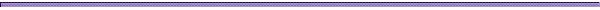 